CES 50945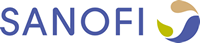 Darovací smlouva - Peněžitý darDarovací smlouva - Peněžitý darDarovací smlouva - Peněžitý darDarovací smlouva - Peněžitý darDarovací smlouva - Peněžitý darDarovací smlouva - Peněžitý darDárceDárceDárcesanofi-aventis, s.r.o., zastoupená [OU xxxxxxxxxxx OU], jednatelemsanofi-aventis, s.r.o., zastoupená [OU xxxxxxxxxxx OU], jednatelemsanofi-aventis, s.r.o., zastoupená [OU xxxxxxxxxxx OU], jednatelemsanofi-aventis, s.r.o., zastoupená [OU xxxxxxxxxxx OU], jednatelemsanofi-aventis, s.r.o., zastoupená [OU xxxxxxxxxxx OU], jednatelemsanofi-aventis, s.r.o., zastoupená [OU xxxxxxxxxxx OU], jednatelemsanofi-aventis, s.r.o., zastoupená [OU xxxxxxxxxxx OU], jednatelemsanofi-aventis, s.r.o., zastoupená [OU xxxxxxxxxxx OU], jednatelemsanofi-aventis, s.r.o., zastoupená [OU xxxxxxxxxxx OU], jednatelemsanofi-aventis, s.r.o., zastoupená [OU xxxxxxxxxxx OU], jednatelemSídloSídloSídloEvropská 846/176a, 160 00  Praha 6,  Česká republikaEvropská 846/176a, 160 00  Praha 6,  Česká republikaEvropská 846/176a, 160 00  Praha 6,  Česká republikaEvropská 846/176a, 160 00  Praha 6,  Česká republikaEvropská 846/176a, 160 00  Praha 6,  Česká republikaEvropská 846/176a, 160 00  Praha 6,  Česká republikaEvropská 846/176a, 160 00  Praha 6,  Česká republikaEvropská 846/176a, 160 00  Praha 6,  Česká republikaEvropská 846/176a, 160 00  Praha 6,  Česká republikaEvropská 846/176a, 160 00  Praha 6,  Česká republikaIČOIČOIČO44848200448482004484820044848200448482004484820044848200448482004484820044848200DIČDIČDIČCZ44848200CZ44848200CZ44848200CZ44848200CZ44848200CZ44848200CZ44848200CZ44848200CZ44848200CZ44848200ObdarovanýObdarovanýObdarovanýVysoká škola  chemicko – technologická v Praze Vysoká škola  chemicko – technologická v Praze Vysoká škola  chemicko – technologická v Praze Vysoká škola  chemicko – technologická v Praze Vysoká škola  chemicko – technologická v Praze Vysoká škola  chemicko – technologická v Praze Vysoká škola  chemicko – technologická v Praze Vysoká škola  chemicko – technologická v Praze Vysoká škola  chemicko – technologická v Praze Vysoká škola  chemicko – technologická v Praze SídloSídloSídlo Technická 5, 166 28 Praha 6 Technická 5, 166 28 Praha 6 Technická 5, 166 28 Praha 6 Technická 5, 166 28 Praha 6 Technická 5, 166 28 Praha 6 Technická 5, 166 28 Praha 6 Technická 5, 166 28 Praha 6 Technická 5, 166 28 Praha 6 Technická 5, 166 28 Praha 6 Technická 5, 166 28 Praha 6IČOIČOIČO 60461373 60461373 60461373 60461373 60461373 60461373 60461373 60461373 60461373 60461373DIČDIČDIČ CZ60461373 CZ60461373 CZ60461373 CZ60461373 CZ60461373 CZ60461373 CZ60461373 CZ60461373 CZ60461373 CZ60461373ZastoupenýZastoupenýZastoupenýPanem/paníPanem/paníOU xxxxxxxxxxxOU, kvestorkouOU xxxxxxxxxxxOU, kvestorkouOU xxxxxxxxxxxOU, kvestorkouOU xxxxxxxxxxxOU, kvestorkouOU xxxxxxxxxxxOU, kvestorkouOU xxxxxxxxxxxOU, kvestorkouOU xxxxxxxxxxxOU, kvestorkouOU xxxxxxxxxxxOU, kvestorkouZastoupenýZastoupenýZastoupenýkterý(á) prohlašuje, že je oprávněn(a) zastupovat a podepisovat za obdarovaného v rozsahu vyžadovaném touto smlouvoukterý(á) prohlašuje, že je oprávněn(a) zastupovat a podepisovat za obdarovaného v rozsahu vyžadovaném touto smlouvoukterý(á) prohlašuje, že je oprávněn(a) zastupovat a podepisovat za obdarovaného v rozsahu vyžadovaném touto smlouvoukterý(á) prohlašuje, že je oprávněn(a) zastupovat a podepisovat za obdarovaného v rozsahu vyžadovaném touto smlouvoukterý(á) prohlašuje, že je oprávněn(a) zastupovat a podepisovat za obdarovaného v rozsahu vyžadovaném touto smlouvoukterý(á) prohlašuje, že je oprávněn(a) zastupovat a podepisovat za obdarovaného v rozsahu vyžadovaném touto smlouvoukterý(á) prohlašuje, že je oprávněn(a) zastupovat a podepisovat za obdarovaného v rozsahu vyžadovaném touto smlouvoukterý(á) prohlašuje, že je oprávněn(a) zastupovat a podepisovat za obdarovaného v rozsahu vyžadovaném touto smlouvoukterý(á) prohlašuje, že je oprávněn(a) zastupovat a podepisovat za obdarovaného v rozsahu vyžadovaném touto smlouvoukterý(á) prohlašuje, že je oprávněn(a) zastupovat a podepisovat za obdarovaného v rozsahu vyžadovaném touto smlouvouPředmět smlouvyPředmět smlouvyPředmět smlouvyPředmět smlouvyPředmět smlouvyPředmět smlouvyPředmět smlouvyPředmět smlouvyPředmět smlouvyPředmět smlouvyPředmět smlouvyPředmět smlouvyPředmět smlouvyDárce na základě této smlouvy daruje obdarovanému peněžitý dar v celkové výšiDárce na základě této smlouvy daruje obdarovanému peněžitý dar v celkové výšiDárce na základě této smlouvy daruje obdarovanému peněžitý dar v celkové výšiDárce na základě této smlouvy daruje obdarovanému peněžitý dar v celkové výšiDárce na základě této smlouvy daruje obdarovanému peněžitý dar v celkové výšiDárce na základě této smlouvy daruje obdarovanému peněžitý dar v celkové výšiDárce na základě této smlouvy daruje obdarovanému peněžitý dar v celkové výši50.000,- 50.000,- 50.000,-  korun českých korun českých korun českýchSlovySlovypadesáttisíc korun padesáttisíc korun padesáttisíc korun padesáttisíc korun padesáttisíc korun padesáttisíc korun padesáttisíc korun padesáttisíc korun padesáttisíc korun Účel daruÚčel daruÚčel daruÚčel daruÚčel daruÚčel daruÚčel daruÚčel daruÚčel daruÚčel daruÚčel daruÚčel daruÚčel daruObdarovaný se zavazuje dar použít výhradně k těmto účelům uvedeným v písemném požadavku ze dne:Obdarovaný se zavazuje dar použít výhradně k těmto účelům uvedeným v písemném požadavku ze dne:Obdarovaný se zavazuje dar použít výhradně k těmto účelům uvedeným v písemném požadavku ze dne:Obdarovaný se zavazuje dar použít výhradně k těmto účelům uvedeným v písemném požadavku ze dne:Obdarovaný se zavazuje dar použít výhradně k těmto účelům uvedeným v písemném požadavku ze dne:Obdarovaný se zavazuje dar použít výhradně k těmto účelům uvedeným v písemném požadavku ze dne:Obdarovaný se zavazuje dar použít výhradně k těmto účelům uvedeným v písemném požadavku ze dne:Obdarovaný se zavazuje dar použít výhradně k těmto účelům uvedeným v písemném požadavku ze dne:Obdarovaný se zavazuje dar použít výhradně k těmto účelům uvedeným v písemném požadavku ze dne:Obdarovaný se zavazuje dar použít výhradně k těmto účelům uvedeným v písemném požadavku ze dne:16.6.2016 16.6.2016 Účel poskytnutí daru označte křížkem - XÚčel poskytnutí daru označte křížkem - XÚčel poskytnutí daru označte křížkem - XÚčel poskytnutí daru označte křížkem - XÚčel poskytnutí daru označte křížkem - XZdravotnické účelyZdravotnické účelyHumanitární účely Ekologické účelyEkologické účelyVýzkumné a vývojové účelyVýzkumné a vývojové účelyCharitativní účelyNa jiné účely  XFinancování vědy a vzděláníFinancování vědy a vzděláníSociální účelyÚčel poskytnutí daru             (druh aktivity, časový rámec):Účel poskytnutí daru             (druh aktivity, časový rámec):Účel poskytnutí daru             (druh aktivity, časový rámec):Účel poskytnutí daru             (druh aktivity, časový rámec): Cena Sanofi za farmacii 2016 Cena Sanofi za farmacii 2016 Cena Sanofi za farmacii 2016 Cena Sanofi za farmacii 2016 Cena Sanofi za farmacii 2016 Cena Sanofi za farmacii 2016 Cena Sanofi za farmacii 2016 Cena Sanofi za farmacii 2016 Cena Sanofi za farmacii 2016Účel poskytnutí daru             (druh aktivity, časový rámec):Účel poskytnutí daru             (druh aktivity, časový rámec):Účel poskytnutí daru             (druh aktivity, časový rámec):Účel poskytnutí daru             (druh aktivity, časový rámec):místomístomístomístomístomístomístomístomístoÚčel poskytnutí daru             (druh aktivity, časový rámec):Účel poskytnutí daru             (druh aktivity, časový rámec):Účel poskytnutí daru             (druh aktivity, časový rámec):Účel poskytnutí daru             (druh aktivity, časový rámec): Celostátní finále – 11. 5. 2016 Celostátní finále – 11. 5. 2016 Celostátní finále – 11. 5. 2016 Celostátní finále – 11. 5. 2016 Celostátní finále – 11. 5. 2016 Celostátní finále – 11. 5. 2016 Celostátní finále – 11. 5. 2016 Celostátní finále – 11. 5. 2016 Celostátní finále – 11. 5. 2016Částka daru činní přibližněČástka daru činní přibližněČástka daru činní přibližněČástka daru činní přibližně% celkových ročních příjmů asociace (vyplňuje pacientská organizace)% celkových ročních příjmů asociace (vyplňuje pacientská organizace)% celkových ročních příjmů asociace (vyplňuje pacientská organizace)% celkových ročních příjmů asociace (vyplňuje pacientská organizace)% celkových ročních příjmů asociace (vyplňuje pacientská organizace)% celkových ročních příjmů asociace (vyplňuje pacientská organizace)Předání daruPředání daruPředání daruPředání daruPředání daruPředání daruPředání daruPředání daruPředání daruPředání daruPředání daruPředání daruPředání daruK předání daru obdarovanému o celkové výši uvedené v článku "Předmět smlouvy" dojde:K předání daru obdarovanému o celkové výši uvedené v článku "Předmět smlouvy" dojde:K předání daru obdarovanému o celkové výši uvedené v článku "Předmět smlouvy" dojde:K předání daru obdarovanému o celkové výši uvedené v článku "Předmět smlouvy" dojde:K předání daru obdarovanému o celkové výši uvedené v článku "Předmět smlouvy" dojde:K předání daru obdarovanému o celkové výši uvedené v článku "Předmět smlouvy" dojde:K předání daru obdarovanému o celkové výši uvedené v článku "Předmět smlouvy" dojde:K předání daru obdarovanému o celkové výši uvedené v článku "Předmět smlouvy" dojde:K předání daru obdarovanému o celkové výši uvedené v článku "Předmět smlouvy" dojde:K předání daru obdarovanému o celkové výši uvedené v článku "Předmět smlouvy" dojde:K předání daru obdarovanému o celkové výši uvedené v článku "Předmět smlouvy" dojde:K předání daru obdarovanému o celkové výši uvedené v článku "Předmět smlouvy" dojde:K předání daru obdarovanému o celkové výši uvedené v článku "Předmět smlouvy" dojde:Bankovním převodem z bankovního účtu dárce na bankovní účet obdarovaného vedeného u:Bankovním převodem z bankovního účtu dárce na bankovní účet obdarovaného vedeného u:Bankovním převodem z bankovního účtu dárce na bankovní účet obdarovaného vedeného u:Bankovním převodem z bankovního účtu dárce na bankovní účet obdarovaného vedeného u:Bankovním převodem z bankovního účtu dárce na bankovní účet obdarovaného vedeného u:Bankovním převodem z bankovního účtu dárce na bankovní účet obdarovaného vedeného u: ČSOB, Praha 6, Bánskobystrická 11 ČSOB, Praha 6, Bánskobystrická 11 ČSOB, Praha 6, Bánskobystrická 11 ČSOB, Praha 6, Bánskobystrická 11 ČSOB, Praha 6, Bánskobystrická 11 ČSOB, Praha 6, Bánskobystrická 11 ČSOB, Praha 6, Bánskobystrická 11 ČSOB, Praha 6, Bánskobystrická 11 ČSOB, Praha 6, Bánskobystrická 11 ČSOB, Praha 6, Bánskobystrická 11Číslo účtu:Číslo účtu: OU  xxxxxxxxxxxOU OU  xxxxxxxxxxxOU OU  xxxxxxxxxxxOU OU  xxxxxxxxxxxOU OU  xxxxxxxxxxxOU OU  xxxxxxxxxxxOU OU  xxxxxxxxxxxOU OU  xxxxxxxxxxxOUPřevod bude uskutečněn do 21. dne od podpisu této smlouvy.Převod bude uskutečněn do 21. dne od podpisu této smlouvy.Převod bude uskutečněn do 21. dne od podpisu této smlouvy.Převod bude uskutečněn do 21. dne od podpisu této smlouvy.Převod bude uskutečněn do 21. dne od podpisu této smlouvy.Obdarovaný dar přijímá.Obdarovaný dar přijímá.Obdarovaný dar přijímá.Obdarovaný dar přijímá.Obdarovaný dar přijímá.Obdarovaný dar přijímá.Obdarovaný dar přijímá.Obdarovaný dar přijímá.Obdarovaný dar přijímá.Obdarovaný dar přijímá.Obdarovaný dar přijímá.Ostatní ujednáníOstatní ujednáníOstatní ujednáníOstatní ujednáníOstatní ujednáníOstatní ujednáníOstatní ujednáníOstatní ujednáníOstatní ujednáníOstatní ujednáníOstatní ujednáníOstatní ujednáníOstatní ujednání1. Obdarovaný se při plnění závazků vyplývajících z této smlouvy zavazuje jednat v souladu s etickými zásadami podnikání a dodržovat veškeré tuzemské i aplikovatelné zahraniční protikorupční právní předpisy, které zakazují korupci veřejných činitelů. Obdarovaný zejména nebude přímo ani nepřímo nabízet, slibovat nebo poskytovat peníze nebo jakoukoliv jinou výhodu veřejným činitelům v jejich prospěch či prospěch třetích osob s cílem ovlivnit jednání či rozhodnutí ohledně předmětu této smlouvy. Porušení výše uvedených protikorupčních právních předpisů představuje podstatné porušení smlouvy obdarovaným a dárce má právo z tohoto důvodu od této smlouvy odstoupit s okamžitým účinkem po doručení oznámení obdarovanému a bez poskytnutí možnosti obdarovaného toto porušení napravit. Nedílnou součástí této smlouvy je Etický kodex z dubna 2011, dostupný na internetové adrese http://www.zentiva.cz/contact-us/Documents/Etický_kodex.pdf. Podpisem této smlouvy obdarovaný potvrzuje, že se s tímto dokumentem seznámil, a zavazuje se jím řídit. Obdarovaný se zavazuje odškodnit dárce a nahradit dárci veškeré náklady, včetně nákladů na právní zastoupení, vzniklé v souvislosti s porušením tohoto článku, přičemž právo dárce na další nápravné prostředky poskytované touto smlouvou či zákonem tímto není dotčeno.

2. Obdarovaný nepostoupí, nepřevede ani jinak nebude disponovat s právy a povinnostmi vyplývajícími z této smlouvy bez předchozího písemného souhlasu dárce. Obdarovaný se zavazuje, že tuto smlouvu nepostoupí bez předchozího písemného souhlasu dárce.

3. Obdarovaný se zavazuje využít dar výlučně pro účely uvedené v této smlouvě. Dále se zavazuje, že dar nebude použit pro soukromé účely, ať již jakéhokoliv zaměstnance či člena organizace obdarovaného nebo jakékoliv třetí osoby. Obdarovaný se zavazuje doložit dárci doklady prokazující řádné využití daru k dohodnutému účelu nejpozději do 2 měsíců od poskytnutí daru. Pokud obdarovaný tuto povinnost nesplní nebo z poskytnutých dokladů bude vyplývat, že dar byl použit pro jiné než dohodnuté účely, je dárce oprávněný od této smlouvy odstoupit písemným oznámením doručeným obdarovanému a účinným okamžikem doručení a obdarovaný se zavazuje dar do 14 dnů vrátit dárci. 

4. Obdarovaný odpovídá za splnění svých daňových a odvodových povinností spojených s přijetím daru dle této Smlouvy.

5. Pokud je obdarovaný pacientskou organizací, tak dárce se zavazuje jednat tak, aby byla zajištěna nezávislost asociace pacientů vzhledem k jejich koncepcím a aktivitám. Dárce se dále zavazuje, že nebude žádat asociaci pacientů, aby propagovala její produkty. Spolupráce s asociacemi pacientů se řídí globální strategií a standardy skupiny Sanofi.6. Obdarovaný prohlašuje, že plnění povinností na základě této smlouvy neporušuje obecně závazné právní předpisy nebo vnitřní předpisy obdarovaného či jeho nadřízené organizace, včetně stanov a vnitřních předpisů, nařízení a příkazů. V případě jakéhokoli konfliktu této smlouvy se závaznými právními předpisy nebo vnitřními předpisy obdarovaného, je obdarovaný povinen toto okamžitě oznámit dárci.7. Dárce je oprávněn zveřejnit informace týkající se poskytnutého daru, a to zejména o celkové výši poskytnutých finančních prostředků, o subjektu, kterému byly prostředky poskytnuty a o účelu, na který byly tyto prostředky poskytnuty.8. Obdarovaný neprodleně uvědomí dárce o jakémkoliv šetření, auditu či kontrole prováděné státním nebo jiným dozorovým orgánem, které se mohou vztahovat k předmětu této smlouvy. Obdarovaný předloží dárci výsledky jakéhokoliv takového šetření, auditu nebo kontroly. Dárci bude umožněno, aby poskytl obdarovanému spolupráci při zodpovídání dotazů v rámci takového šetření, auditu či kontroly vztahující se ke společnosti dárce či jeho výrobkům nebo službám.9. Obdarovaný prohlašuje, že není k žádnému jinému subjektu či osobě ve smluvním ani jiném vztahu, jenž by zakládal střet zájmů na straně obdarovaného vzhledem k obsahu a účelu této smlouvy, a zavazuje se do takového smluvního či jiného vztahu po dobu účinnosti této smlouvy nevstupovat. Obdarovaný dále prohlašuje, že obdržel veškerá povolení a schválení, která jsou v rámci organizace či instituce, se kterou je obdarovaný propojen, nezbytná k přijetí daru dle této smlouvy.10. Obdarovaný tímto bere na vědomí a souhlasí, že dárce je vázán podmínkami Kodexu AIFP upravujícího zveřejňování plateb a jiných plnění farmaceutických společností zdravotnickým odborníkům a zdravotnickým zařízením, na základě kterých má dárce povinnost zpracovávat a zveřejňovat určité informace týkající se převodů hodnot dárcem na obdarovaného. Za tímto účelem se jakékoli povinnosti zachovávání důvěrnosti informací nevztahují na informace, které podléhají povinnostem dárce dle tohoto Kodexu.11. Tato smlouva se řídí právem České republiky. Je vyhotovena ve dvou originálech, z nichž každá ze smluvních stran obdrží po jednom vyhotovení. Jakékoliv změny této smlouvy budou provedeny v písemné formě. Tato smlouva nabývá platnosti dnem podpisu oběma smluvními stranami.1. Obdarovaný se při plnění závazků vyplývajících z této smlouvy zavazuje jednat v souladu s etickými zásadami podnikání a dodržovat veškeré tuzemské i aplikovatelné zahraniční protikorupční právní předpisy, které zakazují korupci veřejných činitelů. Obdarovaný zejména nebude přímo ani nepřímo nabízet, slibovat nebo poskytovat peníze nebo jakoukoliv jinou výhodu veřejným činitelům v jejich prospěch či prospěch třetích osob s cílem ovlivnit jednání či rozhodnutí ohledně předmětu této smlouvy. Porušení výše uvedených protikorupčních právních předpisů představuje podstatné porušení smlouvy obdarovaným a dárce má právo z tohoto důvodu od této smlouvy odstoupit s okamžitým účinkem po doručení oznámení obdarovanému a bez poskytnutí možnosti obdarovaného toto porušení napravit. Nedílnou součástí této smlouvy je Etický kodex z dubna 2011, dostupný na internetové adrese http://www.zentiva.cz/contact-us/Documents/Etický_kodex.pdf. Podpisem této smlouvy obdarovaný potvrzuje, že se s tímto dokumentem seznámil, a zavazuje se jím řídit. Obdarovaný se zavazuje odškodnit dárce a nahradit dárci veškeré náklady, včetně nákladů na právní zastoupení, vzniklé v souvislosti s porušením tohoto článku, přičemž právo dárce na další nápravné prostředky poskytované touto smlouvou či zákonem tímto není dotčeno.

2. Obdarovaný nepostoupí, nepřevede ani jinak nebude disponovat s právy a povinnostmi vyplývajícími z této smlouvy bez předchozího písemného souhlasu dárce. Obdarovaný se zavazuje, že tuto smlouvu nepostoupí bez předchozího písemného souhlasu dárce.

3. Obdarovaný se zavazuje využít dar výlučně pro účely uvedené v této smlouvě. Dále se zavazuje, že dar nebude použit pro soukromé účely, ať již jakéhokoliv zaměstnance či člena organizace obdarovaného nebo jakékoliv třetí osoby. Obdarovaný se zavazuje doložit dárci doklady prokazující řádné využití daru k dohodnutému účelu nejpozději do 2 měsíců od poskytnutí daru. Pokud obdarovaný tuto povinnost nesplní nebo z poskytnutých dokladů bude vyplývat, že dar byl použit pro jiné než dohodnuté účely, je dárce oprávněný od této smlouvy odstoupit písemným oznámením doručeným obdarovanému a účinným okamžikem doručení a obdarovaný se zavazuje dar do 14 dnů vrátit dárci. 

4. Obdarovaný odpovídá za splnění svých daňových a odvodových povinností spojených s přijetím daru dle této Smlouvy.

5. Pokud je obdarovaný pacientskou organizací, tak dárce se zavazuje jednat tak, aby byla zajištěna nezávislost asociace pacientů vzhledem k jejich koncepcím a aktivitám. Dárce se dále zavazuje, že nebude žádat asociaci pacientů, aby propagovala její produkty. Spolupráce s asociacemi pacientů se řídí globální strategií a standardy skupiny Sanofi.6. Obdarovaný prohlašuje, že plnění povinností na základě této smlouvy neporušuje obecně závazné právní předpisy nebo vnitřní předpisy obdarovaného či jeho nadřízené organizace, včetně stanov a vnitřních předpisů, nařízení a příkazů. V případě jakéhokoli konfliktu této smlouvy se závaznými právními předpisy nebo vnitřními předpisy obdarovaného, je obdarovaný povinen toto okamžitě oznámit dárci.7. Dárce je oprávněn zveřejnit informace týkající se poskytnutého daru, a to zejména o celkové výši poskytnutých finančních prostředků, o subjektu, kterému byly prostředky poskytnuty a o účelu, na který byly tyto prostředky poskytnuty.8. Obdarovaný neprodleně uvědomí dárce o jakémkoliv šetření, auditu či kontrole prováděné státním nebo jiným dozorovým orgánem, které se mohou vztahovat k předmětu této smlouvy. Obdarovaný předloží dárci výsledky jakéhokoliv takového šetření, auditu nebo kontroly. Dárci bude umožněno, aby poskytl obdarovanému spolupráci při zodpovídání dotazů v rámci takového šetření, auditu či kontroly vztahující se ke společnosti dárce či jeho výrobkům nebo službám.9. Obdarovaný prohlašuje, že není k žádnému jinému subjektu či osobě ve smluvním ani jiném vztahu, jenž by zakládal střet zájmů na straně obdarovaného vzhledem k obsahu a účelu této smlouvy, a zavazuje se do takového smluvního či jiného vztahu po dobu účinnosti této smlouvy nevstupovat. Obdarovaný dále prohlašuje, že obdržel veškerá povolení a schválení, která jsou v rámci organizace či instituce, se kterou je obdarovaný propojen, nezbytná k přijetí daru dle této smlouvy.10. Obdarovaný tímto bere na vědomí a souhlasí, že dárce je vázán podmínkami Kodexu AIFP upravujícího zveřejňování plateb a jiných plnění farmaceutických společností zdravotnickým odborníkům a zdravotnickým zařízením, na základě kterých má dárce povinnost zpracovávat a zveřejňovat určité informace týkající se převodů hodnot dárcem na obdarovaného. Za tímto účelem se jakékoli povinnosti zachovávání důvěrnosti informací nevztahují na informace, které podléhají povinnostem dárce dle tohoto Kodexu.11. Tato smlouva se řídí právem České republiky. Je vyhotovena ve dvou originálech, z nichž každá ze smluvních stran obdrží po jednom vyhotovení. Jakékoliv změny této smlouvy budou provedeny v písemné formě. Tato smlouva nabývá platnosti dnem podpisu oběma smluvními stranami.1. Obdarovaný se při plnění závazků vyplývajících z této smlouvy zavazuje jednat v souladu s etickými zásadami podnikání a dodržovat veškeré tuzemské i aplikovatelné zahraniční protikorupční právní předpisy, které zakazují korupci veřejných činitelů. Obdarovaný zejména nebude přímo ani nepřímo nabízet, slibovat nebo poskytovat peníze nebo jakoukoliv jinou výhodu veřejným činitelům v jejich prospěch či prospěch třetích osob s cílem ovlivnit jednání či rozhodnutí ohledně předmětu této smlouvy. Porušení výše uvedených protikorupčních právních předpisů představuje podstatné porušení smlouvy obdarovaným a dárce má právo z tohoto důvodu od této smlouvy odstoupit s okamžitým účinkem po doručení oznámení obdarovanému a bez poskytnutí možnosti obdarovaného toto porušení napravit. Nedílnou součástí této smlouvy je Etický kodex z dubna 2011, dostupný na internetové adrese http://www.zentiva.cz/contact-us/Documents/Etický_kodex.pdf. Podpisem této smlouvy obdarovaný potvrzuje, že se s tímto dokumentem seznámil, a zavazuje se jím řídit. Obdarovaný se zavazuje odškodnit dárce a nahradit dárci veškeré náklady, včetně nákladů na právní zastoupení, vzniklé v souvislosti s porušením tohoto článku, přičemž právo dárce na další nápravné prostředky poskytované touto smlouvou či zákonem tímto není dotčeno.

2. Obdarovaný nepostoupí, nepřevede ani jinak nebude disponovat s právy a povinnostmi vyplývajícími z této smlouvy bez předchozího písemného souhlasu dárce. Obdarovaný se zavazuje, že tuto smlouvu nepostoupí bez předchozího písemného souhlasu dárce.

3. Obdarovaný se zavazuje využít dar výlučně pro účely uvedené v této smlouvě. Dále se zavazuje, že dar nebude použit pro soukromé účely, ať již jakéhokoliv zaměstnance či člena organizace obdarovaného nebo jakékoliv třetí osoby. Obdarovaný se zavazuje doložit dárci doklady prokazující řádné využití daru k dohodnutému účelu nejpozději do 2 měsíců od poskytnutí daru. Pokud obdarovaný tuto povinnost nesplní nebo z poskytnutých dokladů bude vyplývat, že dar byl použit pro jiné než dohodnuté účely, je dárce oprávněný od této smlouvy odstoupit písemným oznámením doručeným obdarovanému a účinným okamžikem doručení a obdarovaný se zavazuje dar do 14 dnů vrátit dárci. 

4. Obdarovaný odpovídá za splnění svých daňových a odvodových povinností spojených s přijetím daru dle této Smlouvy.

5. Pokud je obdarovaný pacientskou organizací, tak dárce se zavazuje jednat tak, aby byla zajištěna nezávislost asociace pacientů vzhledem k jejich koncepcím a aktivitám. Dárce se dále zavazuje, že nebude žádat asociaci pacientů, aby propagovala její produkty. Spolupráce s asociacemi pacientů se řídí globální strategií a standardy skupiny Sanofi.6. Obdarovaný prohlašuje, že plnění povinností na základě této smlouvy neporušuje obecně závazné právní předpisy nebo vnitřní předpisy obdarovaného či jeho nadřízené organizace, včetně stanov a vnitřních předpisů, nařízení a příkazů. V případě jakéhokoli konfliktu této smlouvy se závaznými právními předpisy nebo vnitřními předpisy obdarovaného, je obdarovaný povinen toto okamžitě oznámit dárci.7. Dárce je oprávněn zveřejnit informace týkající se poskytnutého daru, a to zejména o celkové výši poskytnutých finančních prostředků, o subjektu, kterému byly prostředky poskytnuty a o účelu, na který byly tyto prostředky poskytnuty.8. Obdarovaný neprodleně uvědomí dárce o jakémkoliv šetření, auditu či kontrole prováděné státním nebo jiným dozorovým orgánem, které se mohou vztahovat k předmětu této smlouvy. Obdarovaný předloží dárci výsledky jakéhokoliv takového šetření, auditu nebo kontroly. Dárci bude umožněno, aby poskytl obdarovanému spolupráci při zodpovídání dotazů v rámci takového šetření, auditu či kontroly vztahující se ke společnosti dárce či jeho výrobkům nebo službám.9. Obdarovaný prohlašuje, že není k žádnému jinému subjektu či osobě ve smluvním ani jiném vztahu, jenž by zakládal střet zájmů na straně obdarovaného vzhledem k obsahu a účelu této smlouvy, a zavazuje se do takového smluvního či jiného vztahu po dobu účinnosti této smlouvy nevstupovat. Obdarovaný dále prohlašuje, že obdržel veškerá povolení a schválení, která jsou v rámci organizace či instituce, se kterou je obdarovaný propojen, nezbytná k přijetí daru dle této smlouvy.10. Obdarovaný tímto bere na vědomí a souhlasí, že dárce je vázán podmínkami Kodexu AIFP upravujícího zveřejňování plateb a jiných plnění farmaceutických společností zdravotnickým odborníkům a zdravotnickým zařízením, na základě kterých má dárce povinnost zpracovávat a zveřejňovat určité informace týkající se převodů hodnot dárcem na obdarovaného. Za tímto účelem se jakékoli povinnosti zachovávání důvěrnosti informací nevztahují na informace, které podléhají povinnostem dárce dle tohoto Kodexu.11. Tato smlouva se řídí právem České republiky. Je vyhotovena ve dvou originálech, z nichž každá ze smluvních stran obdrží po jednom vyhotovení. Jakékoliv změny této smlouvy budou provedeny v písemné formě. Tato smlouva nabývá platnosti dnem podpisu oběma smluvními stranami.1. Obdarovaný se při plnění závazků vyplývajících z této smlouvy zavazuje jednat v souladu s etickými zásadami podnikání a dodržovat veškeré tuzemské i aplikovatelné zahraniční protikorupční právní předpisy, které zakazují korupci veřejných činitelů. Obdarovaný zejména nebude přímo ani nepřímo nabízet, slibovat nebo poskytovat peníze nebo jakoukoliv jinou výhodu veřejným činitelům v jejich prospěch či prospěch třetích osob s cílem ovlivnit jednání či rozhodnutí ohledně předmětu této smlouvy. Porušení výše uvedených protikorupčních právních předpisů představuje podstatné porušení smlouvy obdarovaným a dárce má právo z tohoto důvodu od této smlouvy odstoupit s okamžitým účinkem po doručení oznámení obdarovanému a bez poskytnutí možnosti obdarovaného toto porušení napravit. Nedílnou součástí této smlouvy je Etický kodex z dubna 2011, dostupný na internetové adrese http://www.zentiva.cz/contact-us/Documents/Etický_kodex.pdf. Podpisem této smlouvy obdarovaný potvrzuje, že se s tímto dokumentem seznámil, a zavazuje se jím řídit. Obdarovaný se zavazuje odškodnit dárce a nahradit dárci veškeré náklady, včetně nákladů na právní zastoupení, vzniklé v souvislosti s porušením tohoto článku, přičemž právo dárce na další nápravné prostředky poskytované touto smlouvou či zákonem tímto není dotčeno.

2. Obdarovaný nepostoupí, nepřevede ani jinak nebude disponovat s právy a povinnostmi vyplývajícími z této smlouvy bez předchozího písemného souhlasu dárce. Obdarovaný se zavazuje, že tuto smlouvu nepostoupí bez předchozího písemného souhlasu dárce.

3. Obdarovaný se zavazuje využít dar výlučně pro účely uvedené v této smlouvě. Dále se zavazuje, že dar nebude použit pro soukromé účely, ať již jakéhokoliv zaměstnance či člena organizace obdarovaného nebo jakékoliv třetí osoby. Obdarovaný se zavazuje doložit dárci doklady prokazující řádné využití daru k dohodnutému účelu nejpozději do 2 měsíců od poskytnutí daru. Pokud obdarovaný tuto povinnost nesplní nebo z poskytnutých dokladů bude vyplývat, že dar byl použit pro jiné než dohodnuté účely, je dárce oprávněný od této smlouvy odstoupit písemným oznámením doručeným obdarovanému a účinným okamžikem doručení a obdarovaný se zavazuje dar do 14 dnů vrátit dárci. 

4. Obdarovaný odpovídá za splnění svých daňových a odvodových povinností spojených s přijetím daru dle této Smlouvy.

5. Pokud je obdarovaný pacientskou organizací, tak dárce se zavazuje jednat tak, aby byla zajištěna nezávislost asociace pacientů vzhledem k jejich koncepcím a aktivitám. Dárce se dále zavazuje, že nebude žádat asociaci pacientů, aby propagovala její produkty. Spolupráce s asociacemi pacientů se řídí globální strategií a standardy skupiny Sanofi.6. Obdarovaný prohlašuje, že plnění povinností na základě této smlouvy neporušuje obecně závazné právní předpisy nebo vnitřní předpisy obdarovaného či jeho nadřízené organizace, včetně stanov a vnitřních předpisů, nařízení a příkazů. V případě jakéhokoli konfliktu této smlouvy se závaznými právními předpisy nebo vnitřními předpisy obdarovaného, je obdarovaný povinen toto okamžitě oznámit dárci.7. Dárce je oprávněn zveřejnit informace týkající se poskytnutého daru, a to zejména o celkové výši poskytnutých finančních prostředků, o subjektu, kterému byly prostředky poskytnuty a o účelu, na který byly tyto prostředky poskytnuty.8. Obdarovaný neprodleně uvědomí dárce o jakémkoliv šetření, auditu či kontrole prováděné státním nebo jiným dozorovým orgánem, které se mohou vztahovat k předmětu této smlouvy. Obdarovaný předloží dárci výsledky jakéhokoliv takového šetření, auditu nebo kontroly. Dárci bude umožněno, aby poskytl obdarovanému spolupráci při zodpovídání dotazů v rámci takového šetření, auditu či kontroly vztahující se ke společnosti dárce či jeho výrobkům nebo službám.9. Obdarovaný prohlašuje, že není k žádnému jinému subjektu či osobě ve smluvním ani jiném vztahu, jenž by zakládal střet zájmů na straně obdarovaného vzhledem k obsahu a účelu této smlouvy, a zavazuje se do takového smluvního či jiného vztahu po dobu účinnosti této smlouvy nevstupovat. Obdarovaný dále prohlašuje, že obdržel veškerá povolení a schválení, která jsou v rámci organizace či instituce, se kterou je obdarovaný propojen, nezbytná k přijetí daru dle této smlouvy.10. Obdarovaný tímto bere na vědomí a souhlasí, že dárce je vázán podmínkami Kodexu AIFP upravujícího zveřejňování plateb a jiných plnění farmaceutických společností zdravotnickým odborníkům a zdravotnickým zařízením, na základě kterých má dárce povinnost zpracovávat a zveřejňovat určité informace týkající se převodů hodnot dárcem na obdarovaného. Za tímto účelem se jakékoli povinnosti zachovávání důvěrnosti informací nevztahují na informace, které podléhají povinnostem dárce dle tohoto Kodexu.11. Tato smlouva se řídí právem České republiky. Je vyhotovena ve dvou originálech, z nichž každá ze smluvních stran obdrží po jednom vyhotovení. Jakékoliv změny této smlouvy budou provedeny v písemné formě. Tato smlouva nabývá platnosti dnem podpisu oběma smluvními stranami.1. Obdarovaný se při plnění závazků vyplývajících z této smlouvy zavazuje jednat v souladu s etickými zásadami podnikání a dodržovat veškeré tuzemské i aplikovatelné zahraniční protikorupční právní předpisy, které zakazují korupci veřejných činitelů. Obdarovaný zejména nebude přímo ani nepřímo nabízet, slibovat nebo poskytovat peníze nebo jakoukoliv jinou výhodu veřejným činitelům v jejich prospěch či prospěch třetích osob s cílem ovlivnit jednání či rozhodnutí ohledně předmětu této smlouvy. Porušení výše uvedených protikorupčních právních předpisů představuje podstatné porušení smlouvy obdarovaným a dárce má právo z tohoto důvodu od této smlouvy odstoupit s okamžitým účinkem po doručení oznámení obdarovanému a bez poskytnutí možnosti obdarovaného toto porušení napravit. Nedílnou součástí této smlouvy je Etický kodex z dubna 2011, dostupný na internetové adrese http://www.zentiva.cz/contact-us/Documents/Etický_kodex.pdf. Podpisem této smlouvy obdarovaný potvrzuje, že se s tímto dokumentem seznámil, a zavazuje se jím řídit. Obdarovaný se zavazuje odškodnit dárce a nahradit dárci veškeré náklady, včetně nákladů na právní zastoupení, vzniklé v souvislosti s porušením tohoto článku, přičemž právo dárce na další nápravné prostředky poskytované touto smlouvou či zákonem tímto není dotčeno.

2. Obdarovaný nepostoupí, nepřevede ani jinak nebude disponovat s právy a povinnostmi vyplývajícími z této smlouvy bez předchozího písemného souhlasu dárce. Obdarovaný se zavazuje, že tuto smlouvu nepostoupí bez předchozího písemného souhlasu dárce.

3. Obdarovaný se zavazuje využít dar výlučně pro účely uvedené v této smlouvě. Dále se zavazuje, že dar nebude použit pro soukromé účely, ať již jakéhokoliv zaměstnance či člena organizace obdarovaného nebo jakékoliv třetí osoby. Obdarovaný se zavazuje doložit dárci doklady prokazující řádné využití daru k dohodnutému účelu nejpozději do 2 měsíců od poskytnutí daru. Pokud obdarovaný tuto povinnost nesplní nebo z poskytnutých dokladů bude vyplývat, že dar byl použit pro jiné než dohodnuté účely, je dárce oprávněný od této smlouvy odstoupit písemným oznámením doručeným obdarovanému a účinným okamžikem doručení a obdarovaný se zavazuje dar do 14 dnů vrátit dárci. 

4. Obdarovaný odpovídá za splnění svých daňových a odvodových povinností spojených s přijetím daru dle této Smlouvy.

5. Pokud je obdarovaný pacientskou organizací, tak dárce se zavazuje jednat tak, aby byla zajištěna nezávislost asociace pacientů vzhledem k jejich koncepcím a aktivitám. Dárce se dále zavazuje, že nebude žádat asociaci pacientů, aby propagovala její produkty. Spolupráce s asociacemi pacientů se řídí globální strategií a standardy skupiny Sanofi.6. Obdarovaný prohlašuje, že plnění povinností na základě této smlouvy neporušuje obecně závazné právní předpisy nebo vnitřní předpisy obdarovaného či jeho nadřízené organizace, včetně stanov a vnitřních předpisů, nařízení a příkazů. V případě jakéhokoli konfliktu této smlouvy se závaznými právními předpisy nebo vnitřními předpisy obdarovaného, je obdarovaný povinen toto okamžitě oznámit dárci.7. Dárce je oprávněn zveřejnit informace týkající se poskytnutého daru, a to zejména o celkové výši poskytnutých finančních prostředků, o subjektu, kterému byly prostředky poskytnuty a o účelu, na který byly tyto prostředky poskytnuty.8. Obdarovaný neprodleně uvědomí dárce o jakémkoliv šetření, auditu či kontrole prováděné státním nebo jiným dozorovým orgánem, které se mohou vztahovat k předmětu této smlouvy. Obdarovaný předloží dárci výsledky jakéhokoliv takového šetření, auditu nebo kontroly. Dárci bude umožněno, aby poskytl obdarovanému spolupráci při zodpovídání dotazů v rámci takového šetření, auditu či kontroly vztahující se ke společnosti dárce či jeho výrobkům nebo službám.9. Obdarovaný prohlašuje, že není k žádnému jinému subjektu či osobě ve smluvním ani jiném vztahu, jenž by zakládal střet zájmů na straně obdarovaného vzhledem k obsahu a účelu této smlouvy, a zavazuje se do takového smluvního či jiného vztahu po dobu účinnosti této smlouvy nevstupovat. Obdarovaný dále prohlašuje, že obdržel veškerá povolení a schválení, která jsou v rámci organizace či instituce, se kterou je obdarovaný propojen, nezbytná k přijetí daru dle této smlouvy.10. Obdarovaný tímto bere na vědomí a souhlasí, že dárce je vázán podmínkami Kodexu AIFP upravujícího zveřejňování plateb a jiných plnění farmaceutických společností zdravotnickým odborníkům a zdravotnickým zařízením, na základě kterých má dárce povinnost zpracovávat a zveřejňovat určité informace týkající se převodů hodnot dárcem na obdarovaného. Za tímto účelem se jakékoli povinnosti zachovávání důvěrnosti informací nevztahují na informace, které podléhají povinnostem dárce dle tohoto Kodexu.11. Tato smlouva se řídí právem České republiky. Je vyhotovena ve dvou originálech, z nichž každá ze smluvních stran obdrží po jednom vyhotovení. Jakékoliv změny této smlouvy budou provedeny v písemné formě. Tato smlouva nabývá platnosti dnem podpisu oběma smluvními stranami.1. Obdarovaný se při plnění závazků vyplývajících z této smlouvy zavazuje jednat v souladu s etickými zásadami podnikání a dodržovat veškeré tuzemské i aplikovatelné zahraniční protikorupční právní předpisy, které zakazují korupci veřejných činitelů. Obdarovaný zejména nebude přímo ani nepřímo nabízet, slibovat nebo poskytovat peníze nebo jakoukoliv jinou výhodu veřejným činitelům v jejich prospěch či prospěch třetích osob s cílem ovlivnit jednání či rozhodnutí ohledně předmětu této smlouvy. Porušení výše uvedených protikorupčních právních předpisů představuje podstatné porušení smlouvy obdarovaným a dárce má právo z tohoto důvodu od této smlouvy odstoupit s okamžitým účinkem po doručení oznámení obdarovanému a bez poskytnutí možnosti obdarovaného toto porušení napravit. Nedílnou součástí této smlouvy je Etický kodex z dubna 2011, dostupný na internetové adrese http://www.zentiva.cz/contact-us/Documents/Etický_kodex.pdf. Podpisem této smlouvy obdarovaný potvrzuje, že se s tímto dokumentem seznámil, a zavazuje se jím řídit. Obdarovaný se zavazuje odškodnit dárce a nahradit dárci veškeré náklady, včetně nákladů na právní zastoupení, vzniklé v souvislosti s porušením tohoto článku, přičemž právo dárce na další nápravné prostředky poskytované touto smlouvou či zákonem tímto není dotčeno.

2. Obdarovaný nepostoupí, nepřevede ani jinak nebude disponovat s právy a povinnostmi vyplývajícími z této smlouvy bez předchozího písemného souhlasu dárce. Obdarovaný se zavazuje, že tuto smlouvu nepostoupí bez předchozího písemného souhlasu dárce.

3. Obdarovaný se zavazuje využít dar výlučně pro účely uvedené v této smlouvě. Dále se zavazuje, že dar nebude použit pro soukromé účely, ať již jakéhokoliv zaměstnance či člena organizace obdarovaného nebo jakékoliv třetí osoby. Obdarovaný se zavazuje doložit dárci doklady prokazující řádné využití daru k dohodnutému účelu nejpozději do 2 měsíců od poskytnutí daru. Pokud obdarovaný tuto povinnost nesplní nebo z poskytnutých dokladů bude vyplývat, že dar byl použit pro jiné než dohodnuté účely, je dárce oprávněný od této smlouvy odstoupit písemným oznámením doručeným obdarovanému a účinným okamžikem doručení a obdarovaný se zavazuje dar do 14 dnů vrátit dárci. 

4. Obdarovaný odpovídá za splnění svých daňových a odvodových povinností spojených s přijetím daru dle této Smlouvy.

5. Pokud je obdarovaný pacientskou organizací, tak dárce se zavazuje jednat tak, aby byla zajištěna nezávislost asociace pacientů vzhledem k jejich koncepcím a aktivitám. Dárce se dále zavazuje, že nebude žádat asociaci pacientů, aby propagovala její produkty. Spolupráce s asociacemi pacientů se řídí globální strategií a standardy skupiny Sanofi.6. Obdarovaný prohlašuje, že plnění povinností na základě této smlouvy neporušuje obecně závazné právní předpisy nebo vnitřní předpisy obdarovaného či jeho nadřízené organizace, včetně stanov a vnitřních předpisů, nařízení a příkazů. V případě jakéhokoli konfliktu této smlouvy se závaznými právními předpisy nebo vnitřními předpisy obdarovaného, je obdarovaný povinen toto okamžitě oznámit dárci.7. Dárce je oprávněn zveřejnit informace týkající se poskytnutého daru, a to zejména o celkové výši poskytnutých finančních prostředků, o subjektu, kterému byly prostředky poskytnuty a o účelu, na který byly tyto prostředky poskytnuty.8. Obdarovaný neprodleně uvědomí dárce o jakémkoliv šetření, auditu či kontrole prováděné státním nebo jiným dozorovým orgánem, které se mohou vztahovat k předmětu této smlouvy. Obdarovaný předloží dárci výsledky jakéhokoliv takového šetření, auditu nebo kontroly. Dárci bude umožněno, aby poskytl obdarovanému spolupráci při zodpovídání dotazů v rámci takového šetření, auditu či kontroly vztahující se ke společnosti dárce či jeho výrobkům nebo službám.9. Obdarovaný prohlašuje, že není k žádnému jinému subjektu či osobě ve smluvním ani jiném vztahu, jenž by zakládal střet zájmů na straně obdarovaného vzhledem k obsahu a účelu této smlouvy, a zavazuje se do takového smluvního či jiného vztahu po dobu účinnosti této smlouvy nevstupovat. Obdarovaný dále prohlašuje, že obdržel veškerá povolení a schválení, která jsou v rámci organizace či instituce, se kterou je obdarovaný propojen, nezbytná k přijetí daru dle této smlouvy.10. Obdarovaný tímto bere na vědomí a souhlasí, že dárce je vázán podmínkami Kodexu AIFP upravujícího zveřejňování plateb a jiných plnění farmaceutických společností zdravotnickým odborníkům a zdravotnickým zařízením, na základě kterých má dárce povinnost zpracovávat a zveřejňovat určité informace týkající se převodů hodnot dárcem na obdarovaného. Za tímto účelem se jakékoli povinnosti zachovávání důvěrnosti informací nevztahují na informace, které podléhají povinnostem dárce dle tohoto Kodexu.11. Tato smlouva se řídí právem České republiky. Je vyhotovena ve dvou originálech, z nichž každá ze smluvních stran obdrží po jednom vyhotovení. Jakékoliv změny této smlouvy budou provedeny v písemné formě. Tato smlouva nabývá platnosti dnem podpisu oběma smluvními stranami.1. Obdarovaný se při plnění závazků vyplývajících z této smlouvy zavazuje jednat v souladu s etickými zásadami podnikání a dodržovat veškeré tuzemské i aplikovatelné zahraniční protikorupční právní předpisy, které zakazují korupci veřejných činitelů. Obdarovaný zejména nebude přímo ani nepřímo nabízet, slibovat nebo poskytovat peníze nebo jakoukoliv jinou výhodu veřejným činitelům v jejich prospěch či prospěch třetích osob s cílem ovlivnit jednání či rozhodnutí ohledně předmětu této smlouvy. Porušení výše uvedených protikorupčních právních předpisů představuje podstatné porušení smlouvy obdarovaným a dárce má právo z tohoto důvodu od této smlouvy odstoupit s okamžitým účinkem po doručení oznámení obdarovanému a bez poskytnutí možnosti obdarovaného toto porušení napravit. Nedílnou součástí této smlouvy je Etický kodex z dubna 2011, dostupný na internetové adrese http://www.zentiva.cz/contact-us/Documents/Etický_kodex.pdf. Podpisem této smlouvy obdarovaný potvrzuje, že se s tímto dokumentem seznámil, a zavazuje se jím řídit. Obdarovaný se zavazuje odškodnit dárce a nahradit dárci veškeré náklady, včetně nákladů na právní zastoupení, vzniklé v souvislosti s porušením tohoto článku, přičemž právo dárce na další nápravné prostředky poskytované touto smlouvou či zákonem tímto není dotčeno.

2. Obdarovaný nepostoupí, nepřevede ani jinak nebude disponovat s právy a povinnostmi vyplývajícími z této smlouvy bez předchozího písemného souhlasu dárce. Obdarovaný se zavazuje, že tuto smlouvu nepostoupí bez předchozího písemného souhlasu dárce.

3. Obdarovaný se zavazuje využít dar výlučně pro účely uvedené v této smlouvě. Dále se zavazuje, že dar nebude použit pro soukromé účely, ať již jakéhokoliv zaměstnance či člena organizace obdarovaného nebo jakékoliv třetí osoby. Obdarovaný se zavazuje doložit dárci doklady prokazující řádné využití daru k dohodnutému účelu nejpozději do 2 měsíců od poskytnutí daru. Pokud obdarovaný tuto povinnost nesplní nebo z poskytnutých dokladů bude vyplývat, že dar byl použit pro jiné než dohodnuté účely, je dárce oprávněný od této smlouvy odstoupit písemným oznámením doručeným obdarovanému a účinným okamžikem doručení a obdarovaný se zavazuje dar do 14 dnů vrátit dárci. 

4. Obdarovaný odpovídá za splnění svých daňových a odvodových povinností spojených s přijetím daru dle této Smlouvy.

5. Pokud je obdarovaný pacientskou organizací, tak dárce se zavazuje jednat tak, aby byla zajištěna nezávislost asociace pacientů vzhledem k jejich koncepcím a aktivitám. Dárce se dále zavazuje, že nebude žádat asociaci pacientů, aby propagovala její produkty. Spolupráce s asociacemi pacientů se řídí globální strategií a standardy skupiny Sanofi.6. Obdarovaný prohlašuje, že plnění povinností na základě této smlouvy neporušuje obecně závazné právní předpisy nebo vnitřní předpisy obdarovaného či jeho nadřízené organizace, včetně stanov a vnitřních předpisů, nařízení a příkazů. V případě jakéhokoli konfliktu této smlouvy se závaznými právními předpisy nebo vnitřními předpisy obdarovaného, je obdarovaný povinen toto okamžitě oznámit dárci.7. Dárce je oprávněn zveřejnit informace týkající se poskytnutého daru, a to zejména o celkové výši poskytnutých finančních prostředků, o subjektu, kterému byly prostředky poskytnuty a o účelu, na který byly tyto prostředky poskytnuty.8. Obdarovaný neprodleně uvědomí dárce o jakémkoliv šetření, auditu či kontrole prováděné státním nebo jiným dozorovým orgánem, které se mohou vztahovat k předmětu této smlouvy. Obdarovaný předloží dárci výsledky jakéhokoliv takového šetření, auditu nebo kontroly. Dárci bude umožněno, aby poskytl obdarovanému spolupráci při zodpovídání dotazů v rámci takového šetření, auditu či kontroly vztahující se ke společnosti dárce či jeho výrobkům nebo službám.9. Obdarovaný prohlašuje, že není k žádnému jinému subjektu či osobě ve smluvním ani jiném vztahu, jenž by zakládal střet zájmů na straně obdarovaného vzhledem k obsahu a účelu této smlouvy, a zavazuje se do takového smluvního či jiného vztahu po dobu účinnosti této smlouvy nevstupovat. Obdarovaný dále prohlašuje, že obdržel veškerá povolení a schválení, která jsou v rámci organizace či instituce, se kterou je obdarovaný propojen, nezbytná k přijetí daru dle této smlouvy.10. Obdarovaný tímto bere na vědomí a souhlasí, že dárce je vázán podmínkami Kodexu AIFP upravujícího zveřejňování plateb a jiných plnění farmaceutických společností zdravotnickým odborníkům a zdravotnickým zařízením, na základě kterých má dárce povinnost zpracovávat a zveřejňovat určité informace týkající se převodů hodnot dárcem na obdarovaného. Za tímto účelem se jakékoli povinnosti zachovávání důvěrnosti informací nevztahují na informace, které podléhají povinnostem dárce dle tohoto Kodexu.11. Tato smlouva se řídí právem České republiky. Je vyhotovena ve dvou originálech, z nichž každá ze smluvních stran obdrží po jednom vyhotovení. Jakékoliv změny této smlouvy budou provedeny v písemné formě. Tato smlouva nabývá platnosti dnem podpisu oběma smluvními stranami.1. Obdarovaný se při plnění závazků vyplývajících z této smlouvy zavazuje jednat v souladu s etickými zásadami podnikání a dodržovat veškeré tuzemské i aplikovatelné zahraniční protikorupční právní předpisy, které zakazují korupci veřejných činitelů. Obdarovaný zejména nebude přímo ani nepřímo nabízet, slibovat nebo poskytovat peníze nebo jakoukoliv jinou výhodu veřejným činitelům v jejich prospěch či prospěch třetích osob s cílem ovlivnit jednání či rozhodnutí ohledně předmětu této smlouvy. Porušení výše uvedených protikorupčních právních předpisů představuje podstatné porušení smlouvy obdarovaným a dárce má právo z tohoto důvodu od této smlouvy odstoupit s okamžitým účinkem po doručení oznámení obdarovanému a bez poskytnutí možnosti obdarovaného toto porušení napravit. Nedílnou součástí této smlouvy je Etický kodex z dubna 2011, dostupný na internetové adrese http://www.zentiva.cz/contact-us/Documents/Etický_kodex.pdf. Podpisem této smlouvy obdarovaný potvrzuje, že se s tímto dokumentem seznámil, a zavazuje se jím řídit. Obdarovaný se zavazuje odškodnit dárce a nahradit dárci veškeré náklady, včetně nákladů na právní zastoupení, vzniklé v souvislosti s porušením tohoto článku, přičemž právo dárce na další nápravné prostředky poskytované touto smlouvou či zákonem tímto není dotčeno.

2. Obdarovaný nepostoupí, nepřevede ani jinak nebude disponovat s právy a povinnostmi vyplývajícími z této smlouvy bez předchozího písemného souhlasu dárce. Obdarovaný se zavazuje, že tuto smlouvu nepostoupí bez předchozího písemného souhlasu dárce.

3. Obdarovaný se zavazuje využít dar výlučně pro účely uvedené v této smlouvě. Dále se zavazuje, že dar nebude použit pro soukromé účely, ať již jakéhokoliv zaměstnance či člena organizace obdarovaného nebo jakékoliv třetí osoby. Obdarovaný se zavazuje doložit dárci doklady prokazující řádné využití daru k dohodnutému účelu nejpozději do 2 měsíců od poskytnutí daru. Pokud obdarovaný tuto povinnost nesplní nebo z poskytnutých dokladů bude vyplývat, že dar byl použit pro jiné než dohodnuté účely, je dárce oprávněný od této smlouvy odstoupit písemným oznámením doručeným obdarovanému a účinným okamžikem doručení a obdarovaný se zavazuje dar do 14 dnů vrátit dárci. 

4. Obdarovaný odpovídá za splnění svých daňových a odvodových povinností spojených s přijetím daru dle této Smlouvy.

5. Pokud je obdarovaný pacientskou organizací, tak dárce se zavazuje jednat tak, aby byla zajištěna nezávislost asociace pacientů vzhledem k jejich koncepcím a aktivitám. Dárce se dále zavazuje, že nebude žádat asociaci pacientů, aby propagovala její produkty. Spolupráce s asociacemi pacientů se řídí globální strategií a standardy skupiny Sanofi.6. Obdarovaný prohlašuje, že plnění povinností na základě této smlouvy neporušuje obecně závazné právní předpisy nebo vnitřní předpisy obdarovaného či jeho nadřízené organizace, včetně stanov a vnitřních předpisů, nařízení a příkazů. V případě jakéhokoli konfliktu této smlouvy se závaznými právními předpisy nebo vnitřními předpisy obdarovaného, je obdarovaný povinen toto okamžitě oznámit dárci.7. Dárce je oprávněn zveřejnit informace týkající se poskytnutého daru, a to zejména o celkové výši poskytnutých finančních prostředků, o subjektu, kterému byly prostředky poskytnuty a o účelu, na který byly tyto prostředky poskytnuty.8. Obdarovaný neprodleně uvědomí dárce o jakémkoliv šetření, auditu či kontrole prováděné státním nebo jiným dozorovým orgánem, které se mohou vztahovat k předmětu této smlouvy. Obdarovaný předloží dárci výsledky jakéhokoliv takového šetření, auditu nebo kontroly. Dárci bude umožněno, aby poskytl obdarovanému spolupráci při zodpovídání dotazů v rámci takového šetření, auditu či kontroly vztahující se ke společnosti dárce či jeho výrobkům nebo službám.9. Obdarovaný prohlašuje, že není k žádnému jinému subjektu či osobě ve smluvním ani jiném vztahu, jenž by zakládal střet zájmů na straně obdarovaného vzhledem k obsahu a účelu této smlouvy, a zavazuje se do takového smluvního či jiného vztahu po dobu účinnosti této smlouvy nevstupovat. Obdarovaný dále prohlašuje, že obdržel veškerá povolení a schválení, která jsou v rámci organizace či instituce, se kterou je obdarovaný propojen, nezbytná k přijetí daru dle této smlouvy.10. Obdarovaný tímto bere na vědomí a souhlasí, že dárce je vázán podmínkami Kodexu AIFP upravujícího zveřejňování plateb a jiných plnění farmaceutických společností zdravotnickým odborníkům a zdravotnickým zařízením, na základě kterých má dárce povinnost zpracovávat a zveřejňovat určité informace týkající se převodů hodnot dárcem na obdarovaného. Za tímto účelem se jakékoli povinnosti zachovávání důvěrnosti informací nevztahují na informace, které podléhají povinnostem dárce dle tohoto Kodexu.11. Tato smlouva se řídí právem České republiky. Je vyhotovena ve dvou originálech, z nichž každá ze smluvních stran obdrží po jednom vyhotovení. Jakékoliv změny této smlouvy budou provedeny v písemné formě. Tato smlouva nabývá platnosti dnem podpisu oběma smluvními stranami.1. Obdarovaný se při plnění závazků vyplývajících z této smlouvy zavazuje jednat v souladu s etickými zásadami podnikání a dodržovat veškeré tuzemské i aplikovatelné zahraniční protikorupční právní předpisy, které zakazují korupci veřejných činitelů. Obdarovaný zejména nebude přímo ani nepřímo nabízet, slibovat nebo poskytovat peníze nebo jakoukoliv jinou výhodu veřejným činitelům v jejich prospěch či prospěch třetích osob s cílem ovlivnit jednání či rozhodnutí ohledně předmětu této smlouvy. Porušení výše uvedených protikorupčních právních předpisů představuje podstatné porušení smlouvy obdarovaným a dárce má právo z tohoto důvodu od této smlouvy odstoupit s okamžitým účinkem po doručení oznámení obdarovanému a bez poskytnutí možnosti obdarovaného toto porušení napravit. Nedílnou součástí této smlouvy je Etický kodex z dubna 2011, dostupný na internetové adrese http://www.zentiva.cz/contact-us/Documents/Etický_kodex.pdf. Podpisem této smlouvy obdarovaný potvrzuje, že se s tímto dokumentem seznámil, a zavazuje se jím řídit. Obdarovaný se zavazuje odškodnit dárce a nahradit dárci veškeré náklady, včetně nákladů na právní zastoupení, vzniklé v souvislosti s porušením tohoto článku, přičemž právo dárce na další nápravné prostředky poskytované touto smlouvou či zákonem tímto není dotčeno.

2. Obdarovaný nepostoupí, nepřevede ani jinak nebude disponovat s právy a povinnostmi vyplývajícími z této smlouvy bez předchozího písemného souhlasu dárce. Obdarovaný se zavazuje, že tuto smlouvu nepostoupí bez předchozího písemného souhlasu dárce.

3. Obdarovaný se zavazuje využít dar výlučně pro účely uvedené v této smlouvě. Dále se zavazuje, že dar nebude použit pro soukromé účely, ať již jakéhokoliv zaměstnance či člena organizace obdarovaného nebo jakékoliv třetí osoby. Obdarovaný se zavazuje doložit dárci doklady prokazující řádné využití daru k dohodnutému účelu nejpozději do 2 měsíců od poskytnutí daru. Pokud obdarovaný tuto povinnost nesplní nebo z poskytnutých dokladů bude vyplývat, že dar byl použit pro jiné než dohodnuté účely, je dárce oprávněný od této smlouvy odstoupit písemným oznámením doručeným obdarovanému a účinným okamžikem doručení a obdarovaný se zavazuje dar do 14 dnů vrátit dárci. 

4. Obdarovaný odpovídá za splnění svých daňových a odvodových povinností spojených s přijetím daru dle této Smlouvy.

5. Pokud je obdarovaný pacientskou organizací, tak dárce se zavazuje jednat tak, aby byla zajištěna nezávislost asociace pacientů vzhledem k jejich koncepcím a aktivitám. Dárce se dále zavazuje, že nebude žádat asociaci pacientů, aby propagovala její produkty. Spolupráce s asociacemi pacientů se řídí globální strategií a standardy skupiny Sanofi.6. Obdarovaný prohlašuje, že plnění povinností na základě této smlouvy neporušuje obecně závazné právní předpisy nebo vnitřní předpisy obdarovaného či jeho nadřízené organizace, včetně stanov a vnitřních předpisů, nařízení a příkazů. V případě jakéhokoli konfliktu této smlouvy se závaznými právními předpisy nebo vnitřními předpisy obdarovaného, je obdarovaný povinen toto okamžitě oznámit dárci.7. Dárce je oprávněn zveřejnit informace týkající se poskytnutého daru, a to zejména o celkové výši poskytnutých finančních prostředků, o subjektu, kterému byly prostředky poskytnuty a o účelu, na který byly tyto prostředky poskytnuty.8. Obdarovaný neprodleně uvědomí dárce o jakémkoliv šetření, auditu či kontrole prováděné státním nebo jiným dozorovým orgánem, které se mohou vztahovat k předmětu této smlouvy. Obdarovaný předloží dárci výsledky jakéhokoliv takového šetření, auditu nebo kontroly. Dárci bude umožněno, aby poskytl obdarovanému spolupráci při zodpovídání dotazů v rámci takového šetření, auditu či kontroly vztahující se ke společnosti dárce či jeho výrobkům nebo službám.9. Obdarovaný prohlašuje, že není k žádnému jinému subjektu či osobě ve smluvním ani jiném vztahu, jenž by zakládal střet zájmů na straně obdarovaného vzhledem k obsahu a účelu této smlouvy, a zavazuje se do takového smluvního či jiného vztahu po dobu účinnosti této smlouvy nevstupovat. Obdarovaný dále prohlašuje, že obdržel veškerá povolení a schválení, která jsou v rámci organizace či instituce, se kterou je obdarovaný propojen, nezbytná k přijetí daru dle této smlouvy.10. Obdarovaný tímto bere na vědomí a souhlasí, že dárce je vázán podmínkami Kodexu AIFP upravujícího zveřejňování plateb a jiných plnění farmaceutických společností zdravotnickým odborníkům a zdravotnickým zařízením, na základě kterých má dárce povinnost zpracovávat a zveřejňovat určité informace týkající se převodů hodnot dárcem na obdarovaného. Za tímto účelem se jakékoli povinnosti zachovávání důvěrnosti informací nevztahují na informace, které podléhají povinnostem dárce dle tohoto Kodexu.11. Tato smlouva se řídí právem České republiky. Je vyhotovena ve dvou originálech, z nichž každá ze smluvních stran obdrží po jednom vyhotovení. Jakékoliv změny této smlouvy budou provedeny v písemné formě. Tato smlouva nabývá platnosti dnem podpisu oběma smluvními stranami.1. Obdarovaný se při plnění závazků vyplývajících z této smlouvy zavazuje jednat v souladu s etickými zásadami podnikání a dodržovat veškeré tuzemské i aplikovatelné zahraniční protikorupční právní předpisy, které zakazují korupci veřejných činitelů. Obdarovaný zejména nebude přímo ani nepřímo nabízet, slibovat nebo poskytovat peníze nebo jakoukoliv jinou výhodu veřejným činitelům v jejich prospěch či prospěch třetích osob s cílem ovlivnit jednání či rozhodnutí ohledně předmětu této smlouvy. Porušení výše uvedených protikorupčních právních předpisů představuje podstatné porušení smlouvy obdarovaným a dárce má právo z tohoto důvodu od této smlouvy odstoupit s okamžitým účinkem po doručení oznámení obdarovanému a bez poskytnutí možnosti obdarovaného toto porušení napravit. Nedílnou součástí této smlouvy je Etický kodex z dubna 2011, dostupný na internetové adrese http://www.zentiva.cz/contact-us/Documents/Etický_kodex.pdf. Podpisem této smlouvy obdarovaný potvrzuje, že se s tímto dokumentem seznámil, a zavazuje se jím řídit. Obdarovaný se zavazuje odškodnit dárce a nahradit dárci veškeré náklady, včetně nákladů na právní zastoupení, vzniklé v souvislosti s porušením tohoto článku, přičemž právo dárce na další nápravné prostředky poskytované touto smlouvou či zákonem tímto není dotčeno.

2. Obdarovaný nepostoupí, nepřevede ani jinak nebude disponovat s právy a povinnostmi vyplývajícími z této smlouvy bez předchozího písemného souhlasu dárce. Obdarovaný se zavazuje, že tuto smlouvu nepostoupí bez předchozího písemného souhlasu dárce.

3. Obdarovaný se zavazuje využít dar výlučně pro účely uvedené v této smlouvě. Dále se zavazuje, že dar nebude použit pro soukromé účely, ať již jakéhokoliv zaměstnance či člena organizace obdarovaného nebo jakékoliv třetí osoby. Obdarovaný se zavazuje doložit dárci doklady prokazující řádné využití daru k dohodnutému účelu nejpozději do 2 měsíců od poskytnutí daru. Pokud obdarovaný tuto povinnost nesplní nebo z poskytnutých dokladů bude vyplývat, že dar byl použit pro jiné než dohodnuté účely, je dárce oprávněný od této smlouvy odstoupit písemným oznámením doručeným obdarovanému a účinným okamžikem doručení a obdarovaný se zavazuje dar do 14 dnů vrátit dárci. 

4. Obdarovaný odpovídá za splnění svých daňových a odvodových povinností spojených s přijetím daru dle této Smlouvy.

5. Pokud je obdarovaný pacientskou organizací, tak dárce se zavazuje jednat tak, aby byla zajištěna nezávislost asociace pacientů vzhledem k jejich koncepcím a aktivitám. Dárce se dále zavazuje, že nebude žádat asociaci pacientů, aby propagovala její produkty. Spolupráce s asociacemi pacientů se řídí globální strategií a standardy skupiny Sanofi.6. Obdarovaný prohlašuje, že plnění povinností na základě této smlouvy neporušuje obecně závazné právní předpisy nebo vnitřní předpisy obdarovaného či jeho nadřízené organizace, včetně stanov a vnitřních předpisů, nařízení a příkazů. V případě jakéhokoli konfliktu této smlouvy se závaznými právními předpisy nebo vnitřními předpisy obdarovaného, je obdarovaný povinen toto okamžitě oznámit dárci.7. Dárce je oprávněn zveřejnit informace týkající se poskytnutého daru, a to zejména o celkové výši poskytnutých finančních prostředků, o subjektu, kterému byly prostředky poskytnuty a o účelu, na který byly tyto prostředky poskytnuty.8. Obdarovaný neprodleně uvědomí dárce o jakémkoliv šetření, auditu či kontrole prováděné státním nebo jiným dozorovým orgánem, které se mohou vztahovat k předmětu této smlouvy. Obdarovaný předloží dárci výsledky jakéhokoliv takového šetření, auditu nebo kontroly. Dárci bude umožněno, aby poskytl obdarovanému spolupráci při zodpovídání dotazů v rámci takového šetření, auditu či kontroly vztahující se ke společnosti dárce či jeho výrobkům nebo službám.9. Obdarovaný prohlašuje, že není k žádnému jinému subjektu či osobě ve smluvním ani jiném vztahu, jenž by zakládal střet zájmů na straně obdarovaného vzhledem k obsahu a účelu této smlouvy, a zavazuje se do takového smluvního či jiného vztahu po dobu účinnosti této smlouvy nevstupovat. Obdarovaný dále prohlašuje, že obdržel veškerá povolení a schválení, která jsou v rámci organizace či instituce, se kterou je obdarovaný propojen, nezbytná k přijetí daru dle této smlouvy.10. Obdarovaný tímto bere na vědomí a souhlasí, že dárce je vázán podmínkami Kodexu AIFP upravujícího zveřejňování plateb a jiných plnění farmaceutických společností zdravotnickým odborníkům a zdravotnickým zařízením, na základě kterých má dárce povinnost zpracovávat a zveřejňovat určité informace týkající se převodů hodnot dárcem na obdarovaného. Za tímto účelem se jakékoli povinnosti zachovávání důvěrnosti informací nevztahují na informace, které podléhají povinnostem dárce dle tohoto Kodexu.11. Tato smlouva se řídí právem České republiky. Je vyhotovena ve dvou originálech, z nichž každá ze smluvních stran obdrží po jednom vyhotovení. Jakékoliv změny této smlouvy budou provedeny v písemné formě. Tato smlouva nabývá platnosti dnem podpisu oběma smluvními stranami.1. Obdarovaný se při plnění závazků vyplývajících z této smlouvy zavazuje jednat v souladu s etickými zásadami podnikání a dodržovat veškeré tuzemské i aplikovatelné zahraniční protikorupční právní předpisy, které zakazují korupci veřejných činitelů. Obdarovaný zejména nebude přímo ani nepřímo nabízet, slibovat nebo poskytovat peníze nebo jakoukoliv jinou výhodu veřejným činitelům v jejich prospěch či prospěch třetích osob s cílem ovlivnit jednání či rozhodnutí ohledně předmětu této smlouvy. Porušení výše uvedených protikorupčních právních předpisů představuje podstatné porušení smlouvy obdarovaným a dárce má právo z tohoto důvodu od této smlouvy odstoupit s okamžitým účinkem po doručení oznámení obdarovanému a bez poskytnutí možnosti obdarovaného toto porušení napravit. Nedílnou součástí této smlouvy je Etický kodex z dubna 2011, dostupný na internetové adrese http://www.zentiva.cz/contact-us/Documents/Etický_kodex.pdf. Podpisem této smlouvy obdarovaný potvrzuje, že se s tímto dokumentem seznámil, a zavazuje se jím řídit. Obdarovaný se zavazuje odškodnit dárce a nahradit dárci veškeré náklady, včetně nákladů na právní zastoupení, vzniklé v souvislosti s porušením tohoto článku, přičemž právo dárce na další nápravné prostředky poskytované touto smlouvou či zákonem tímto není dotčeno.

2. Obdarovaný nepostoupí, nepřevede ani jinak nebude disponovat s právy a povinnostmi vyplývajícími z této smlouvy bez předchozího písemného souhlasu dárce. Obdarovaný se zavazuje, že tuto smlouvu nepostoupí bez předchozího písemného souhlasu dárce.

3. Obdarovaný se zavazuje využít dar výlučně pro účely uvedené v této smlouvě. Dále se zavazuje, že dar nebude použit pro soukromé účely, ať již jakéhokoliv zaměstnance či člena organizace obdarovaného nebo jakékoliv třetí osoby. Obdarovaný se zavazuje doložit dárci doklady prokazující řádné využití daru k dohodnutému účelu nejpozději do 2 měsíců od poskytnutí daru. Pokud obdarovaný tuto povinnost nesplní nebo z poskytnutých dokladů bude vyplývat, že dar byl použit pro jiné než dohodnuté účely, je dárce oprávněný od této smlouvy odstoupit písemným oznámením doručeným obdarovanému a účinným okamžikem doručení a obdarovaný se zavazuje dar do 14 dnů vrátit dárci. 

4. Obdarovaný odpovídá za splnění svých daňových a odvodových povinností spojených s přijetím daru dle této Smlouvy.

5. Pokud je obdarovaný pacientskou organizací, tak dárce se zavazuje jednat tak, aby byla zajištěna nezávislost asociace pacientů vzhledem k jejich koncepcím a aktivitám. Dárce se dále zavazuje, že nebude žádat asociaci pacientů, aby propagovala její produkty. Spolupráce s asociacemi pacientů se řídí globální strategií a standardy skupiny Sanofi.6. Obdarovaný prohlašuje, že plnění povinností na základě této smlouvy neporušuje obecně závazné právní předpisy nebo vnitřní předpisy obdarovaného či jeho nadřízené organizace, včetně stanov a vnitřních předpisů, nařízení a příkazů. V případě jakéhokoli konfliktu této smlouvy se závaznými právními předpisy nebo vnitřními předpisy obdarovaného, je obdarovaný povinen toto okamžitě oznámit dárci.7. Dárce je oprávněn zveřejnit informace týkající se poskytnutého daru, a to zejména o celkové výši poskytnutých finančních prostředků, o subjektu, kterému byly prostředky poskytnuty a o účelu, na který byly tyto prostředky poskytnuty.8. Obdarovaný neprodleně uvědomí dárce o jakémkoliv šetření, auditu či kontrole prováděné státním nebo jiným dozorovým orgánem, které se mohou vztahovat k předmětu této smlouvy. Obdarovaný předloží dárci výsledky jakéhokoliv takového šetření, auditu nebo kontroly. Dárci bude umožněno, aby poskytl obdarovanému spolupráci při zodpovídání dotazů v rámci takového šetření, auditu či kontroly vztahující se ke společnosti dárce či jeho výrobkům nebo službám.9. Obdarovaný prohlašuje, že není k žádnému jinému subjektu či osobě ve smluvním ani jiném vztahu, jenž by zakládal střet zájmů na straně obdarovaného vzhledem k obsahu a účelu této smlouvy, a zavazuje se do takového smluvního či jiného vztahu po dobu účinnosti této smlouvy nevstupovat. Obdarovaný dále prohlašuje, že obdržel veškerá povolení a schválení, která jsou v rámci organizace či instituce, se kterou je obdarovaný propojen, nezbytná k přijetí daru dle této smlouvy.10. Obdarovaný tímto bere na vědomí a souhlasí, že dárce je vázán podmínkami Kodexu AIFP upravujícího zveřejňování plateb a jiných plnění farmaceutických společností zdravotnickým odborníkům a zdravotnickým zařízením, na základě kterých má dárce povinnost zpracovávat a zveřejňovat určité informace týkající se převodů hodnot dárcem na obdarovaného. Za tímto účelem se jakékoli povinnosti zachovávání důvěrnosti informací nevztahují na informace, které podléhají povinnostem dárce dle tohoto Kodexu.11. Tato smlouva se řídí právem České republiky. Je vyhotovena ve dvou originálech, z nichž každá ze smluvních stran obdrží po jednom vyhotovení. Jakékoliv změny této smlouvy budou provedeny v písemné formě. Tato smlouva nabývá platnosti dnem podpisu oběma smluvními stranami.1. Obdarovaný se při plnění závazků vyplývajících z této smlouvy zavazuje jednat v souladu s etickými zásadami podnikání a dodržovat veškeré tuzemské i aplikovatelné zahraniční protikorupční právní předpisy, které zakazují korupci veřejných činitelů. Obdarovaný zejména nebude přímo ani nepřímo nabízet, slibovat nebo poskytovat peníze nebo jakoukoliv jinou výhodu veřejným činitelům v jejich prospěch či prospěch třetích osob s cílem ovlivnit jednání či rozhodnutí ohledně předmětu této smlouvy. Porušení výše uvedených protikorupčních právních předpisů představuje podstatné porušení smlouvy obdarovaným a dárce má právo z tohoto důvodu od této smlouvy odstoupit s okamžitým účinkem po doručení oznámení obdarovanému a bez poskytnutí možnosti obdarovaného toto porušení napravit. Nedílnou součástí této smlouvy je Etický kodex z dubna 2011, dostupný na internetové adrese http://www.zentiva.cz/contact-us/Documents/Etický_kodex.pdf. Podpisem této smlouvy obdarovaný potvrzuje, že se s tímto dokumentem seznámil, a zavazuje se jím řídit. Obdarovaný se zavazuje odškodnit dárce a nahradit dárci veškeré náklady, včetně nákladů na právní zastoupení, vzniklé v souvislosti s porušením tohoto článku, přičemž právo dárce na další nápravné prostředky poskytované touto smlouvou či zákonem tímto není dotčeno.

2. Obdarovaný nepostoupí, nepřevede ani jinak nebude disponovat s právy a povinnostmi vyplývajícími z této smlouvy bez předchozího písemného souhlasu dárce. Obdarovaný se zavazuje, že tuto smlouvu nepostoupí bez předchozího písemného souhlasu dárce.

3. Obdarovaný se zavazuje využít dar výlučně pro účely uvedené v této smlouvě. Dále se zavazuje, že dar nebude použit pro soukromé účely, ať již jakéhokoliv zaměstnance či člena organizace obdarovaného nebo jakékoliv třetí osoby. Obdarovaný se zavazuje doložit dárci doklady prokazující řádné využití daru k dohodnutému účelu nejpozději do 2 měsíců od poskytnutí daru. Pokud obdarovaný tuto povinnost nesplní nebo z poskytnutých dokladů bude vyplývat, že dar byl použit pro jiné než dohodnuté účely, je dárce oprávněný od této smlouvy odstoupit písemným oznámením doručeným obdarovanému a účinným okamžikem doručení a obdarovaný se zavazuje dar do 14 dnů vrátit dárci. 

4. Obdarovaný odpovídá za splnění svých daňových a odvodových povinností spojených s přijetím daru dle této Smlouvy.

5. Pokud je obdarovaný pacientskou organizací, tak dárce se zavazuje jednat tak, aby byla zajištěna nezávislost asociace pacientů vzhledem k jejich koncepcím a aktivitám. Dárce se dále zavazuje, že nebude žádat asociaci pacientů, aby propagovala její produkty. Spolupráce s asociacemi pacientů se řídí globální strategií a standardy skupiny Sanofi.6. Obdarovaný prohlašuje, že plnění povinností na základě této smlouvy neporušuje obecně závazné právní předpisy nebo vnitřní předpisy obdarovaného či jeho nadřízené organizace, včetně stanov a vnitřních předpisů, nařízení a příkazů. V případě jakéhokoli konfliktu této smlouvy se závaznými právními předpisy nebo vnitřními předpisy obdarovaného, je obdarovaný povinen toto okamžitě oznámit dárci.7. Dárce je oprávněn zveřejnit informace týkající se poskytnutého daru, a to zejména o celkové výši poskytnutých finančních prostředků, o subjektu, kterému byly prostředky poskytnuty a o účelu, na který byly tyto prostředky poskytnuty.8. Obdarovaný neprodleně uvědomí dárce o jakémkoliv šetření, auditu či kontrole prováděné státním nebo jiným dozorovým orgánem, které se mohou vztahovat k předmětu této smlouvy. Obdarovaný předloží dárci výsledky jakéhokoliv takového šetření, auditu nebo kontroly. Dárci bude umožněno, aby poskytl obdarovanému spolupráci při zodpovídání dotazů v rámci takového šetření, auditu či kontroly vztahující se ke společnosti dárce či jeho výrobkům nebo službám.9. Obdarovaný prohlašuje, že není k žádnému jinému subjektu či osobě ve smluvním ani jiném vztahu, jenž by zakládal střet zájmů na straně obdarovaného vzhledem k obsahu a účelu této smlouvy, a zavazuje se do takového smluvního či jiného vztahu po dobu účinnosti této smlouvy nevstupovat. Obdarovaný dále prohlašuje, že obdržel veškerá povolení a schválení, která jsou v rámci organizace či instituce, se kterou je obdarovaný propojen, nezbytná k přijetí daru dle této smlouvy.10. Obdarovaný tímto bere na vědomí a souhlasí, že dárce je vázán podmínkami Kodexu AIFP upravujícího zveřejňování plateb a jiných plnění farmaceutických společností zdravotnickým odborníkům a zdravotnickým zařízením, na základě kterých má dárce povinnost zpracovávat a zveřejňovat určité informace týkající se převodů hodnot dárcem na obdarovaného. Za tímto účelem se jakékoli povinnosti zachovávání důvěrnosti informací nevztahují na informace, které podléhají povinnostem dárce dle tohoto Kodexu.11. Tato smlouva se řídí právem České republiky. Je vyhotovena ve dvou originálech, z nichž každá ze smluvních stran obdrží po jednom vyhotovení. Jakékoliv změny této smlouvy budou provedeny v písemné formě. Tato smlouva nabývá platnosti dnem podpisu oběma smluvními stranami.1. Obdarovaný se při plnění závazků vyplývajících z této smlouvy zavazuje jednat v souladu s etickými zásadami podnikání a dodržovat veškeré tuzemské i aplikovatelné zahraniční protikorupční právní předpisy, které zakazují korupci veřejných činitelů. Obdarovaný zejména nebude přímo ani nepřímo nabízet, slibovat nebo poskytovat peníze nebo jakoukoliv jinou výhodu veřejným činitelům v jejich prospěch či prospěch třetích osob s cílem ovlivnit jednání či rozhodnutí ohledně předmětu této smlouvy. Porušení výše uvedených protikorupčních právních předpisů představuje podstatné porušení smlouvy obdarovaným a dárce má právo z tohoto důvodu od této smlouvy odstoupit s okamžitým účinkem po doručení oznámení obdarovanému a bez poskytnutí možnosti obdarovaného toto porušení napravit. Nedílnou součástí této smlouvy je Etický kodex z dubna 2011, dostupný na internetové adrese http://www.zentiva.cz/contact-us/Documents/Etický_kodex.pdf. Podpisem této smlouvy obdarovaný potvrzuje, že se s tímto dokumentem seznámil, a zavazuje se jím řídit. Obdarovaný se zavazuje odškodnit dárce a nahradit dárci veškeré náklady, včetně nákladů na právní zastoupení, vzniklé v souvislosti s porušením tohoto článku, přičemž právo dárce na další nápravné prostředky poskytované touto smlouvou či zákonem tímto není dotčeno.

2. Obdarovaný nepostoupí, nepřevede ani jinak nebude disponovat s právy a povinnostmi vyplývajícími z této smlouvy bez předchozího písemného souhlasu dárce. Obdarovaný se zavazuje, že tuto smlouvu nepostoupí bez předchozího písemného souhlasu dárce.

3. Obdarovaný se zavazuje využít dar výlučně pro účely uvedené v této smlouvě. Dále se zavazuje, že dar nebude použit pro soukromé účely, ať již jakéhokoliv zaměstnance či člena organizace obdarovaného nebo jakékoliv třetí osoby. Obdarovaný se zavazuje doložit dárci doklady prokazující řádné využití daru k dohodnutému účelu nejpozději do 2 měsíců od poskytnutí daru. Pokud obdarovaný tuto povinnost nesplní nebo z poskytnutých dokladů bude vyplývat, že dar byl použit pro jiné než dohodnuté účely, je dárce oprávněný od této smlouvy odstoupit písemným oznámením doručeným obdarovanému a účinným okamžikem doručení a obdarovaný se zavazuje dar do 14 dnů vrátit dárci. 

4. Obdarovaný odpovídá za splnění svých daňových a odvodových povinností spojených s přijetím daru dle této Smlouvy.

5. Pokud je obdarovaný pacientskou organizací, tak dárce se zavazuje jednat tak, aby byla zajištěna nezávislost asociace pacientů vzhledem k jejich koncepcím a aktivitám. Dárce se dále zavazuje, že nebude žádat asociaci pacientů, aby propagovala její produkty. Spolupráce s asociacemi pacientů se řídí globální strategií a standardy skupiny Sanofi.6. Obdarovaný prohlašuje, že plnění povinností na základě této smlouvy neporušuje obecně závazné právní předpisy nebo vnitřní předpisy obdarovaného či jeho nadřízené organizace, včetně stanov a vnitřních předpisů, nařízení a příkazů. V případě jakéhokoli konfliktu této smlouvy se závaznými právními předpisy nebo vnitřními předpisy obdarovaného, je obdarovaný povinen toto okamžitě oznámit dárci.7. Dárce je oprávněn zveřejnit informace týkající se poskytnutého daru, a to zejména o celkové výši poskytnutých finančních prostředků, o subjektu, kterému byly prostředky poskytnuty a o účelu, na který byly tyto prostředky poskytnuty.8. Obdarovaný neprodleně uvědomí dárce o jakémkoliv šetření, auditu či kontrole prováděné státním nebo jiným dozorovým orgánem, které se mohou vztahovat k předmětu této smlouvy. Obdarovaný předloží dárci výsledky jakéhokoliv takového šetření, auditu nebo kontroly. Dárci bude umožněno, aby poskytl obdarovanému spolupráci při zodpovídání dotazů v rámci takového šetření, auditu či kontroly vztahující se ke společnosti dárce či jeho výrobkům nebo službám.9. Obdarovaný prohlašuje, že není k žádnému jinému subjektu či osobě ve smluvním ani jiném vztahu, jenž by zakládal střet zájmů na straně obdarovaného vzhledem k obsahu a účelu této smlouvy, a zavazuje se do takového smluvního či jiného vztahu po dobu účinnosti této smlouvy nevstupovat. Obdarovaný dále prohlašuje, že obdržel veškerá povolení a schválení, která jsou v rámci organizace či instituce, se kterou je obdarovaný propojen, nezbytná k přijetí daru dle této smlouvy.10. Obdarovaný tímto bere na vědomí a souhlasí, že dárce je vázán podmínkami Kodexu AIFP upravujícího zveřejňování plateb a jiných plnění farmaceutických společností zdravotnickým odborníkům a zdravotnickým zařízením, na základě kterých má dárce povinnost zpracovávat a zveřejňovat určité informace týkající se převodů hodnot dárcem na obdarovaného. Za tímto účelem se jakékoli povinnosti zachovávání důvěrnosti informací nevztahují na informace, které podléhají povinnostem dárce dle tohoto Kodexu.11. Tato smlouva se řídí právem České republiky. Je vyhotovena ve dvou originálech, z nichž každá ze smluvních stran obdrží po jednom vyhotovení. Jakékoliv změny této smlouvy budou provedeny v písemné formě. Tato smlouva nabývá platnosti dnem podpisu oběma smluvními stranami.Samostatné ujednání – registr smluvJe-li dána zákonná povinnost k uveřejnění výše uvedené Smlouvy v Registru smluv dle zákona č. 340/2015 Sb., o registru smluv (dále jen „zákon o RS“), dohodly se smluvní strany, že takovou povinnost splní obdarovaný, a nikoli dárce, a to v souladu s níže uvedeným.Obdarovaný neuveřejní v Registru smluv obchodní tajemství, které smluvní strany označily výše tak, že jej umístily mezi symboly: „[XX…XX]“, shodně budou z uveřejnění vyloučeny části této smlouvy výše umístěné mezi symboly: „[OU…OU]“ pro ochranu osobních údajů. Dále nebudou uveřejňovány v souladu s § 3 odst. 2 zákona o RS části označené symboly „[NP…NP]“.Dárce se zavazuje poskytnout obdarovanému na kontaktní email: [OU xxxxxxxxOU] výše uvedenou Smlouvu s úpravami dle předchozího odstavce v přípustném formátu za účelem jejího uveřejnění obdarovaným.Obdarovaný informuje dárce o splnění povinnosti emailovou zprávou na kontaktní email: [OU xxxxxxxxxxxOU], nejpozději do 2 měsíců ode dne uzavření výše uvedené Smlouvy. K vyžádání dárce mu obdarovaný postoupí potvrzení o uveřejnění. Dohoda smluvních stran dle tohoto článku tvoří samostatné ujednání nezávislé na vzniku či trvání výše uvedené Smlouvy.NA DŮKAZ ČEHOŽ smluvní strany uzavřely toto samostatné ujednání, které je níže jejich jménem a jejich řádně zplnomocněnými zástupci podepsáno.Samostatné ujednání – registr smluvJe-li dána zákonná povinnost k uveřejnění výše uvedené Smlouvy v Registru smluv dle zákona č. 340/2015 Sb., o registru smluv (dále jen „zákon o RS“), dohodly se smluvní strany, že takovou povinnost splní obdarovaný, a nikoli dárce, a to v souladu s níže uvedeným.Obdarovaný neuveřejní v Registru smluv obchodní tajemství, které smluvní strany označily výše tak, že jej umístily mezi symboly: „[XX…XX]“, shodně budou z uveřejnění vyloučeny části této smlouvy výše umístěné mezi symboly: „[OU…OU]“ pro ochranu osobních údajů. Dále nebudou uveřejňovány v souladu s § 3 odst. 2 zákona o RS části označené symboly „[NP…NP]“.Dárce se zavazuje poskytnout obdarovanému na kontaktní email: [OU xxxxxxxxOU] výše uvedenou Smlouvu s úpravami dle předchozího odstavce v přípustném formátu za účelem jejího uveřejnění obdarovaným.Obdarovaný informuje dárce o splnění povinnosti emailovou zprávou na kontaktní email: [OU xxxxxxxxxxxOU], nejpozději do 2 měsíců ode dne uzavření výše uvedené Smlouvy. K vyžádání dárce mu obdarovaný postoupí potvrzení o uveřejnění. Dohoda smluvních stran dle tohoto článku tvoří samostatné ujednání nezávislé na vzniku či trvání výše uvedené Smlouvy.NA DŮKAZ ČEHOŽ smluvní strany uzavřely toto samostatné ujednání, které je níže jejich jménem a jejich řádně zplnomocněnými zástupci podepsáno.Samostatné ujednání – registr smluvJe-li dána zákonná povinnost k uveřejnění výše uvedené Smlouvy v Registru smluv dle zákona č. 340/2015 Sb., o registru smluv (dále jen „zákon o RS“), dohodly se smluvní strany, že takovou povinnost splní obdarovaný, a nikoli dárce, a to v souladu s níže uvedeným.Obdarovaný neuveřejní v Registru smluv obchodní tajemství, které smluvní strany označily výše tak, že jej umístily mezi symboly: „[XX…XX]“, shodně budou z uveřejnění vyloučeny části této smlouvy výše umístěné mezi symboly: „[OU…OU]“ pro ochranu osobních údajů. Dále nebudou uveřejňovány v souladu s § 3 odst. 2 zákona o RS části označené symboly „[NP…NP]“.Dárce se zavazuje poskytnout obdarovanému na kontaktní email: [OU xxxxxxxxOU] výše uvedenou Smlouvu s úpravami dle předchozího odstavce v přípustném formátu za účelem jejího uveřejnění obdarovaným.Obdarovaný informuje dárce o splnění povinnosti emailovou zprávou na kontaktní email: [OU xxxxxxxxxxxOU], nejpozději do 2 měsíců ode dne uzavření výše uvedené Smlouvy. K vyžádání dárce mu obdarovaný postoupí potvrzení o uveřejnění. Dohoda smluvních stran dle tohoto článku tvoří samostatné ujednání nezávislé na vzniku či trvání výše uvedené Smlouvy.NA DŮKAZ ČEHOŽ smluvní strany uzavřely toto samostatné ujednání, které je níže jejich jménem a jejich řádně zplnomocněnými zástupci podepsáno.Samostatné ujednání – registr smluvJe-li dána zákonná povinnost k uveřejnění výše uvedené Smlouvy v Registru smluv dle zákona č. 340/2015 Sb., o registru smluv (dále jen „zákon o RS“), dohodly se smluvní strany, že takovou povinnost splní obdarovaný, a nikoli dárce, a to v souladu s níže uvedeným.Obdarovaný neuveřejní v Registru smluv obchodní tajemství, které smluvní strany označily výše tak, že jej umístily mezi symboly: „[XX…XX]“, shodně budou z uveřejnění vyloučeny části této smlouvy výše umístěné mezi symboly: „[OU…OU]“ pro ochranu osobních údajů. Dále nebudou uveřejňovány v souladu s § 3 odst. 2 zákona o RS části označené symboly „[NP…NP]“.Dárce se zavazuje poskytnout obdarovanému na kontaktní email: [OU xxxxxxxxOU] výše uvedenou Smlouvu s úpravami dle předchozího odstavce v přípustném formátu za účelem jejího uveřejnění obdarovaným.Obdarovaný informuje dárce o splnění povinnosti emailovou zprávou na kontaktní email: [OU xxxxxxxxxxxOU], nejpozději do 2 měsíců ode dne uzavření výše uvedené Smlouvy. K vyžádání dárce mu obdarovaný postoupí potvrzení o uveřejnění. Dohoda smluvních stran dle tohoto článku tvoří samostatné ujednání nezávislé na vzniku či trvání výše uvedené Smlouvy.NA DŮKAZ ČEHOŽ smluvní strany uzavřely toto samostatné ujednání, které je níže jejich jménem a jejich řádně zplnomocněnými zástupci podepsáno.Samostatné ujednání – registr smluvJe-li dána zákonná povinnost k uveřejnění výše uvedené Smlouvy v Registru smluv dle zákona č. 340/2015 Sb., o registru smluv (dále jen „zákon o RS“), dohodly se smluvní strany, že takovou povinnost splní obdarovaný, a nikoli dárce, a to v souladu s níže uvedeným.Obdarovaný neuveřejní v Registru smluv obchodní tajemství, které smluvní strany označily výše tak, že jej umístily mezi symboly: „[XX…XX]“, shodně budou z uveřejnění vyloučeny části této smlouvy výše umístěné mezi symboly: „[OU…OU]“ pro ochranu osobních údajů. Dále nebudou uveřejňovány v souladu s § 3 odst. 2 zákona o RS části označené symboly „[NP…NP]“.Dárce se zavazuje poskytnout obdarovanému na kontaktní email: [OU xxxxxxxxOU] výše uvedenou Smlouvu s úpravami dle předchozího odstavce v přípustném formátu za účelem jejího uveřejnění obdarovaným.Obdarovaný informuje dárce o splnění povinnosti emailovou zprávou na kontaktní email: [OU xxxxxxxxxxxOU], nejpozději do 2 měsíců ode dne uzavření výše uvedené Smlouvy. K vyžádání dárce mu obdarovaný postoupí potvrzení o uveřejnění. Dohoda smluvních stran dle tohoto článku tvoří samostatné ujednání nezávislé na vzniku či trvání výše uvedené Smlouvy.NA DŮKAZ ČEHOŽ smluvní strany uzavřely toto samostatné ujednání, které je níže jejich jménem a jejich řádně zplnomocněnými zástupci podepsáno.Samostatné ujednání – registr smluvJe-li dána zákonná povinnost k uveřejnění výše uvedené Smlouvy v Registru smluv dle zákona č. 340/2015 Sb., o registru smluv (dále jen „zákon o RS“), dohodly se smluvní strany, že takovou povinnost splní obdarovaný, a nikoli dárce, a to v souladu s níže uvedeným.Obdarovaný neuveřejní v Registru smluv obchodní tajemství, které smluvní strany označily výše tak, že jej umístily mezi symboly: „[XX…XX]“, shodně budou z uveřejnění vyloučeny části této smlouvy výše umístěné mezi symboly: „[OU…OU]“ pro ochranu osobních údajů. Dále nebudou uveřejňovány v souladu s § 3 odst. 2 zákona o RS části označené symboly „[NP…NP]“.Dárce se zavazuje poskytnout obdarovanému na kontaktní email: [OU xxxxxxxxOU] výše uvedenou Smlouvu s úpravami dle předchozího odstavce v přípustném formátu za účelem jejího uveřejnění obdarovaným.Obdarovaný informuje dárce o splnění povinnosti emailovou zprávou na kontaktní email: [OU xxxxxxxxxxxOU], nejpozději do 2 měsíců ode dne uzavření výše uvedené Smlouvy. K vyžádání dárce mu obdarovaný postoupí potvrzení o uveřejnění. Dohoda smluvních stran dle tohoto článku tvoří samostatné ujednání nezávislé na vzniku či trvání výše uvedené Smlouvy.NA DŮKAZ ČEHOŽ smluvní strany uzavřely toto samostatné ujednání, které je níže jejich jménem a jejich řádně zplnomocněnými zástupci podepsáno.Samostatné ujednání – registr smluvJe-li dána zákonná povinnost k uveřejnění výše uvedené Smlouvy v Registru smluv dle zákona č. 340/2015 Sb., o registru smluv (dále jen „zákon o RS“), dohodly se smluvní strany, že takovou povinnost splní obdarovaný, a nikoli dárce, a to v souladu s níže uvedeným.Obdarovaný neuveřejní v Registru smluv obchodní tajemství, které smluvní strany označily výše tak, že jej umístily mezi symboly: „[XX…XX]“, shodně budou z uveřejnění vyloučeny části této smlouvy výše umístěné mezi symboly: „[OU…OU]“ pro ochranu osobních údajů. Dále nebudou uveřejňovány v souladu s § 3 odst. 2 zákona o RS části označené symboly „[NP…NP]“.Dárce se zavazuje poskytnout obdarovanému na kontaktní email: [OU xxxxxxxxOU] výše uvedenou Smlouvu s úpravami dle předchozího odstavce v přípustném formátu za účelem jejího uveřejnění obdarovaným.Obdarovaný informuje dárce o splnění povinnosti emailovou zprávou na kontaktní email: [OU xxxxxxxxxxxOU], nejpozději do 2 měsíců ode dne uzavření výše uvedené Smlouvy. K vyžádání dárce mu obdarovaný postoupí potvrzení o uveřejnění. Dohoda smluvních stran dle tohoto článku tvoří samostatné ujednání nezávislé na vzniku či trvání výše uvedené Smlouvy.NA DŮKAZ ČEHOŽ smluvní strany uzavřely toto samostatné ujednání, které je níže jejich jménem a jejich řádně zplnomocněnými zástupci podepsáno.Samostatné ujednání – registr smluvJe-li dána zákonná povinnost k uveřejnění výše uvedené Smlouvy v Registru smluv dle zákona č. 340/2015 Sb., o registru smluv (dále jen „zákon o RS“), dohodly se smluvní strany, že takovou povinnost splní obdarovaný, a nikoli dárce, a to v souladu s níže uvedeným.Obdarovaný neuveřejní v Registru smluv obchodní tajemství, které smluvní strany označily výše tak, že jej umístily mezi symboly: „[XX…XX]“, shodně budou z uveřejnění vyloučeny části této smlouvy výše umístěné mezi symboly: „[OU…OU]“ pro ochranu osobních údajů. Dále nebudou uveřejňovány v souladu s § 3 odst. 2 zákona o RS části označené symboly „[NP…NP]“.Dárce se zavazuje poskytnout obdarovanému na kontaktní email: [OU xxxxxxxxOU] výše uvedenou Smlouvu s úpravami dle předchozího odstavce v přípustném formátu za účelem jejího uveřejnění obdarovaným.Obdarovaný informuje dárce o splnění povinnosti emailovou zprávou na kontaktní email: [OU xxxxxxxxxxxOU], nejpozději do 2 měsíců ode dne uzavření výše uvedené Smlouvy. K vyžádání dárce mu obdarovaný postoupí potvrzení o uveřejnění. Dohoda smluvních stran dle tohoto článku tvoří samostatné ujednání nezávislé na vzniku či trvání výše uvedené Smlouvy.NA DŮKAZ ČEHOŽ smluvní strany uzavřely toto samostatné ujednání, které je níže jejich jménem a jejich řádně zplnomocněnými zástupci podepsáno.Samostatné ujednání – registr smluvJe-li dána zákonná povinnost k uveřejnění výše uvedené Smlouvy v Registru smluv dle zákona č. 340/2015 Sb., o registru smluv (dále jen „zákon o RS“), dohodly se smluvní strany, že takovou povinnost splní obdarovaný, a nikoli dárce, a to v souladu s níže uvedeným.Obdarovaný neuveřejní v Registru smluv obchodní tajemství, které smluvní strany označily výše tak, že jej umístily mezi symboly: „[XX…XX]“, shodně budou z uveřejnění vyloučeny části této smlouvy výše umístěné mezi symboly: „[OU…OU]“ pro ochranu osobních údajů. Dále nebudou uveřejňovány v souladu s § 3 odst. 2 zákona o RS části označené symboly „[NP…NP]“.Dárce se zavazuje poskytnout obdarovanému na kontaktní email: [OU xxxxxxxxOU] výše uvedenou Smlouvu s úpravami dle předchozího odstavce v přípustném formátu za účelem jejího uveřejnění obdarovaným.Obdarovaný informuje dárce o splnění povinnosti emailovou zprávou na kontaktní email: [OU xxxxxxxxxxxOU], nejpozději do 2 měsíců ode dne uzavření výše uvedené Smlouvy. K vyžádání dárce mu obdarovaný postoupí potvrzení o uveřejnění. Dohoda smluvních stran dle tohoto článku tvoří samostatné ujednání nezávislé na vzniku či trvání výše uvedené Smlouvy.NA DŮKAZ ČEHOŽ smluvní strany uzavřely toto samostatné ujednání, které je níže jejich jménem a jejich řádně zplnomocněnými zástupci podepsáno.Samostatné ujednání – registr smluvJe-li dána zákonná povinnost k uveřejnění výše uvedené Smlouvy v Registru smluv dle zákona č. 340/2015 Sb., o registru smluv (dále jen „zákon o RS“), dohodly se smluvní strany, že takovou povinnost splní obdarovaný, a nikoli dárce, a to v souladu s níže uvedeným.Obdarovaný neuveřejní v Registru smluv obchodní tajemství, které smluvní strany označily výše tak, že jej umístily mezi symboly: „[XX…XX]“, shodně budou z uveřejnění vyloučeny části této smlouvy výše umístěné mezi symboly: „[OU…OU]“ pro ochranu osobních údajů. Dále nebudou uveřejňovány v souladu s § 3 odst. 2 zákona o RS části označené symboly „[NP…NP]“.Dárce se zavazuje poskytnout obdarovanému na kontaktní email: [OU xxxxxxxxOU] výše uvedenou Smlouvu s úpravami dle předchozího odstavce v přípustném formátu za účelem jejího uveřejnění obdarovaným.Obdarovaný informuje dárce o splnění povinnosti emailovou zprávou na kontaktní email: [OU xxxxxxxxxxxOU], nejpozději do 2 měsíců ode dne uzavření výše uvedené Smlouvy. K vyžádání dárce mu obdarovaný postoupí potvrzení o uveřejnění. Dohoda smluvních stran dle tohoto článku tvoří samostatné ujednání nezávislé na vzniku či trvání výše uvedené Smlouvy.NA DŮKAZ ČEHOŽ smluvní strany uzavřely toto samostatné ujednání, které je níže jejich jménem a jejich řádně zplnomocněnými zástupci podepsáno.Samostatné ujednání – registr smluvJe-li dána zákonná povinnost k uveřejnění výše uvedené Smlouvy v Registru smluv dle zákona č. 340/2015 Sb., o registru smluv (dále jen „zákon o RS“), dohodly se smluvní strany, že takovou povinnost splní obdarovaný, a nikoli dárce, a to v souladu s níže uvedeným.Obdarovaný neuveřejní v Registru smluv obchodní tajemství, které smluvní strany označily výše tak, že jej umístily mezi symboly: „[XX…XX]“, shodně budou z uveřejnění vyloučeny části této smlouvy výše umístěné mezi symboly: „[OU…OU]“ pro ochranu osobních údajů. Dále nebudou uveřejňovány v souladu s § 3 odst. 2 zákona o RS části označené symboly „[NP…NP]“.Dárce se zavazuje poskytnout obdarovanému na kontaktní email: [OU xxxxxxxxOU] výše uvedenou Smlouvu s úpravami dle předchozího odstavce v přípustném formátu za účelem jejího uveřejnění obdarovaným.Obdarovaný informuje dárce o splnění povinnosti emailovou zprávou na kontaktní email: [OU xxxxxxxxxxxOU], nejpozději do 2 měsíců ode dne uzavření výše uvedené Smlouvy. K vyžádání dárce mu obdarovaný postoupí potvrzení o uveřejnění. Dohoda smluvních stran dle tohoto článku tvoří samostatné ujednání nezávislé na vzniku či trvání výše uvedené Smlouvy.NA DŮKAZ ČEHOŽ smluvní strany uzavřely toto samostatné ujednání, které je níže jejich jménem a jejich řádně zplnomocněnými zástupci podepsáno.Samostatné ujednání – registr smluvJe-li dána zákonná povinnost k uveřejnění výše uvedené Smlouvy v Registru smluv dle zákona č. 340/2015 Sb., o registru smluv (dále jen „zákon o RS“), dohodly se smluvní strany, že takovou povinnost splní obdarovaný, a nikoli dárce, a to v souladu s níže uvedeným.Obdarovaný neuveřejní v Registru smluv obchodní tajemství, které smluvní strany označily výše tak, že jej umístily mezi symboly: „[XX…XX]“, shodně budou z uveřejnění vyloučeny části této smlouvy výše umístěné mezi symboly: „[OU…OU]“ pro ochranu osobních údajů. Dále nebudou uveřejňovány v souladu s § 3 odst. 2 zákona o RS části označené symboly „[NP…NP]“.Dárce se zavazuje poskytnout obdarovanému na kontaktní email: [OU xxxxxxxxOU] výše uvedenou Smlouvu s úpravami dle předchozího odstavce v přípustném formátu za účelem jejího uveřejnění obdarovaným.Obdarovaný informuje dárce o splnění povinnosti emailovou zprávou na kontaktní email: [OU xxxxxxxxxxxOU], nejpozději do 2 měsíců ode dne uzavření výše uvedené Smlouvy. K vyžádání dárce mu obdarovaný postoupí potvrzení o uveřejnění. Dohoda smluvních stran dle tohoto článku tvoří samostatné ujednání nezávislé na vzniku či trvání výše uvedené Smlouvy.NA DŮKAZ ČEHOŽ smluvní strany uzavřely toto samostatné ujednání, které je níže jejich jménem a jejich řádně zplnomocněnými zástupci podepsáno.Samostatné ujednání – registr smluvJe-li dána zákonná povinnost k uveřejnění výše uvedené Smlouvy v Registru smluv dle zákona č. 340/2015 Sb., o registru smluv (dále jen „zákon o RS“), dohodly se smluvní strany, že takovou povinnost splní obdarovaný, a nikoli dárce, a to v souladu s níže uvedeným.Obdarovaný neuveřejní v Registru smluv obchodní tajemství, které smluvní strany označily výše tak, že jej umístily mezi symboly: „[XX…XX]“, shodně budou z uveřejnění vyloučeny části této smlouvy výše umístěné mezi symboly: „[OU…OU]“ pro ochranu osobních údajů. Dále nebudou uveřejňovány v souladu s § 3 odst. 2 zákona o RS části označené symboly „[NP…NP]“.Dárce se zavazuje poskytnout obdarovanému na kontaktní email: [OU xxxxxxxxOU] výše uvedenou Smlouvu s úpravami dle předchozího odstavce v přípustném formátu za účelem jejího uveřejnění obdarovaným.Obdarovaný informuje dárce o splnění povinnosti emailovou zprávou na kontaktní email: [OU xxxxxxxxxxxOU], nejpozději do 2 měsíců ode dne uzavření výše uvedené Smlouvy. K vyžádání dárce mu obdarovaný postoupí potvrzení o uveřejnění. Dohoda smluvních stran dle tohoto článku tvoří samostatné ujednání nezávislé na vzniku či trvání výše uvedené Smlouvy.NA DŮKAZ ČEHOŽ smluvní strany uzavřely toto samostatné ujednání, které je níže jejich jménem a jejich řádně zplnomocněnými zástupci podepsáno.Místo, datum, razítko:Místo, datum, razítko:Místo, datum, razítko:Místo, datum, razítko:OU xxxxxxxxx OUjednatelOU xxxxxxx OUkvestorkaOU xxxxxxx OUkvestorka